STATE WATER RESOURCES CONTROL BOARD1001 I Street, Sacramento, California 95814 INFORMAL STAFF DRAFT – FEBRUARY 2021 ORDER WQ 202X-XXXX-DWQSTATEWIDE WASTE DISCHARGE REQUIREMENTS GENERAL ORDER FORSANITARY SEWER SYSTEMSAll italicized terms in this General Order are defined in Attachment A of this Order.Table 1. Key Definitions for the Purpose of this Order1 This General Order does not regulate underground of sewage from a sanitary sewer system to underground soil that does not reach groundwater, the ground surface, or a surface water of the State. Such  is not considered to be  and is not subject to regulation under this Order.This General Order does not convey any property rights of any sort or any exclusive privileges. The requirements prescribed herein do not authorize the commission of any act causing injury to persons or property, nor protect the Enrollee from liability under federal, state, or local laws, nor create a vested right for the Enrollee to continue the discharge of waste.Table 2. Administrative InformationCERTIFICATIONI, Jeanine Townsend, Clerk to the Board, do hereby certify that this Order with all attachments is a full, true, and correct copy of the Order adopted by the State Water Board onXXXX XX, 202X.AYE: NAY:ABSENT ABSTAIN:Jeanine Townsend Clerk to the BoardTable of ContentsTable of AttachmentsAttachment A – Definitions ..................................................................................................... A-1Attachment B – Application For Enrollment ............................................................................ B-1Attachment C – Notice Of Termination ...................................................................................C-1Attachment D – Sewer System Management Plan – Required Elements ..............................D-1 Attachment E1 – Notification, Monitoring, Reporting And Recordkeeping Requirements..... E1-1 Attachment E2 – Summary Of Notification, Monitoring, Reporting And Record KeepingRequirements Per Spill Categories........................................................... E2-1Attachment F – Regional Water Quality Control Board Contact Information .......................... F-1INTRODUCTIONA sanitary sewer system is a combination of pipelines, valves, pump stations, manholes, and other auxiliary infrastructure designed, operated, and maintained to convey sewage from system users to a downstream wastewater treatment plant or facility. ewage contains high levels of suspended solids, non-digested organic waste, pathogenic , viruses, toxic pollutants, nutrients, oxygen-demanding organic compounds, oils, grease, pharmaceuticals, and other harmful pollutants. Sewage spilled from a sanitary sewer system threaten public health, beneficial uses of waters of the State, and the environment.This General Order serves as statewide waste discharge requirements.  enforceable by the State Water Resources Control Board (State Water Board) and Regional Water Quality Control Boards (Regional Water Boards). Through this General Order, the State Water Board requires Enrollees to:Comply with specifications, provisions, and notification, monitoring and reporting requirements that implement the federal Clean Water Act, the California Water Code (Water Code), water quality control plans (including Regional Water Quality Control Board Basin Plans), and statewide water quality control policies;Comply with federal and state prohibitions of discharge of sewage to waters of the United States and other waters of the State;Prevent spill from the sanitary sewer system in violation of this General Order.Proactively operate and maintain sewer systems to system resiliency and prevention of spills;discharges of sewage to waters of the State through effective implementation of a Sewer System Management Plan;Monitor, analyze, and track spills for ongoing system performance evaluation; andreport noncompliance with this General Order.This General Order supersedes previous State Water Board Order 2006-0003-DWQ and amendments thereafter.REGULATORY COVERAGE AND APPLICATION REQUIREMENTSRequirements for Continuation of Existing Regulatory CoverageTo maintain continuation of regulatory coverage from previous Order 2006-003-DWQ to coverage under this General Order, 60-days-prior-to the effective Date of this General Order, XXXX XX, 202X, the Legally Responsible Official of an Enrollee with regulatory coverage under previous General Order 2006-0003-DWQ shall electronically certify Continuation of Existing Regulatory Coverage in the California Integrated Water Quality System (CIWQS). The Legally Responsible Official will receive an automated CIWQS-issued Notice of Applicability email, dated per the date of the Enrollee’s electronic certification, that the Enrollee maintains continuation of regulatory coverage under this General Order, commencing on the Effective Date of this Order. All regulatory coverage under previous Order 2006-003-DWQ will cease on the Effective Date of this Order. An Enrollee with coverage under previous Order 2006-0003-DWQ that fails to electronically certify continuation of coverage under this General Order as specified above, will not have regulatory coverage for its sanitary sewer system as of the Effective Date of this Order.Effective Date of This OrderUpon the Effective Date of this General Order, all requirements within this Order, including the Attachments to this Order, become effective; the Enrollees shall comply with requirements of this General Order upon the Effective Date.Application Package Requirements for New ApplicantsApplication Package for System EnrollmentWithin 60 days prior to commencing and/or assuming operation and maintenance responsibilities of a sanitary sewer system required to be enrolled under this General Order, a legally authorized representative of the public or private entity that maintains legal over the sanitary sewer system shall submit a complete Application for Enrollment package as provided in Attachment B of this General Order.A previous Enrollee of Order 2006-0003-DWQ that fails to complete the Continuation of Existing Regulatory Coverage, as specified in section 2.1 above, is a New Applicant and does not have coverage under this General Order until the date of approval of its complete application package for system enrollment, as specified in section 2.3.2 below.Approval of Complete Application Package for System EnrollmentThe Deputy Director of the State Water Board Division of Water Quality (Deputy Director) will consider approval of each complete Application for Enrollment package. The Deputy Director will issue a Notice of Applicability letter which serves as approved regulatory coverage for the new Enrollee.If the submitted application package is not complete in accordance with application package requirements of this General Order, the Deputy Director will send a response letter to the applicant outlining the application deficiencies. The  will have 60 days from the date of the response letter to correct the application deficiencies and submit the identified items necessary to complete the Application for Enrollment Package to the State Water Board.Required Application for Enrollment Package ItemsThe Application for Enrollment package for new applicants must include the following items:Application for Enrollment Form. A completed Application for Enrollment form (Attachment B), signed and certified by a Legally Responsible Official, in accordance with section 5.(Designation of Legally Responsible Official). If an electronic Application for Enrollment form is available at the time of application, a new applicant shall submit its application form electronically; and Application Fee. A fee payable to the “State Water Resources Control Board” in accordance with the Fee Schedule required in the California Code of Regulations, Title 23, section 2200 or subsequent fee regulations updates.The application fee for this General Order is based on the sanitary sewer system’s threat to water quality and complexity designations of 2C or 3C based on the population served by the sanitary sewer system. The current fee schedule for sanitary sewer systems is listed under Category C2 at the following website: Fee  Schedule (https://www.waterboards.ca.gov/resources/fees/water_quality/)Regulatory Coverage TransferRegulatory coverage under this General Order is not transferable to any person or party except after an existing Enrollee submits a written notice serving as a Regulatory Coverage Transfer request to the Deputy Director at least 60 days in advance of any proposed system ownership transfer. The written request must include a written agreement between the existing Enrollee and new Enrollee containing:Acknowledgement that the transfer of ownership is solely of an existing system with an existing waste discharge identification (WDID) number;The specific ownership transfer date in which the responsibility and regulatory coverage between the existing Enrollee and the new Enrollee becomes effective; andAcknowledgement that the existing Enrollee is liable for violations occurring up to the transfer date and that the new Enrollee is liable for violations occurring on and after the transfer date.The Deputy Director will consider approval of the written request. If approved, the Deputy Director will issue a Notice of Applicability letter which serves as approved regulatory coverage for the new Enrollee.FINDINGSLegal AuthoritiesFederal and State Regulatory AuthorityThe objective of the Clean Water Act is to restore and maintain the chemical, physical, and biological integrity of the waters of the United States. (33 U.S.C. 1251.) The Water Code authorizes the State Water Board to implement the Clean Water Act in the State and to protect the quality of all waters of the State (Water Code sections 13000 and 13160).Discharge of SewageA discharge of treated sewage is a discharge of waste as defined in Water Code section 13050(d) that could affect the quality of waters of the State and is subject to regulation by waste discharge requirements issued pursuant to Water Code section 13263 and Chapter 9, Division 3, Title 23 of the California Code of Regulations. A discharge of sewage may pollute and alter the quality of the waters of the State to a degree that unreasonably affects the beneficial uses of the receiving water body or facilities that serve those beneficial uses. (Water Code section 13050(l)(1)).Water Boards Authority for ReportingWater Code sections 13267 and 13383 authorize the Regional Water Boards and State Water Board to establish monitoring, inspection, entry, reporting, and recordkeeping requirements. Water Code section 13267(b), authorizes the regional water boards to “require any person who has discharged, discharges, or is suspected of having discharged or discharging, or who proposes to discharge waste within its region or is suspected of having discharged or discharging, or who proposes to discharge, waste outside of its region that could affect the quality of water within its region shall furnish, under penalty of perjury, technical or monitoring reports which the regional board requires. In requiring those reports, the regional board shall provide the person with a written explanation with regard to the need for the reports and shall identify the evidence that supports requiring that person to provide the reports.” Water Code section 13267(f) authorizes the State Water Board to require this information if it consults with the Regional Water Boards and determines that it will not duplicate the efforts of the Regional Water Boards. The State Water Board has consulted with the Regional Water Boards and made this determination.Water Code section 13383(a) authorizes the Water Boards to “establish monitoring, inspection, entry, reporting, and recordkeeping requirements for any person who discharges, or proposes to discharge, to navigable waters, any person who introduces pollutants into a publicly owned treatment works, any person who owns or operates, or proposes to own or operate, a publicly owned treatment works or other treatment works treating domestic sewage, or any person who uses or disposes, or proposes to use or dispose, of sewage sludge.” Section 13383(b) continues, “the state board or the regional boards may require any person subject to this section to establish and maintain monitoring equipment or methods, including, where appropriate, biological monitoring methods, sample effluent as prescribed, and provide other information as may be reasonably required.”Failure to comply with the notification, monitoring and reporting requirements of a Water Board order may subject the Enrollee to civil liabilities of up to $10,000 a day per violation pursuant to Water Code section 13385; up to $1,000 a day per violation pursuant to Water Code section 13268; or referral to the Attorney General for judicial civil enforcement.Water Board Authority to Prescribe General Waste Discharge RequirementsWater Code section 13263(i) provides that the State Water Board may prescribe general waste discharge requirements for a category of discharges if the Board finds or determines that:The discharges are produced by the same or similar operations;The discharges involve the same or similar types of waste;The discharges require the same or similar treatment standards; andThe discharges are more appropriately regulated under general waste discharge requirements than individual waste discharge requirements.California has over 1100 publicly owned sanitary sewer systems regulated by a State Water Board statewide order since 2006. (See finding below.) California also has a large unknown number of unregulated privately-owned sanitary sewer systems. All waste conveyed in publicly owned and privately-owned sanitary sewer systems (as defined in this General Order) is comprised of untreated or partially treated domestic waste and/or industrial waste. Generally, sanitary sewer systems are designed and operated to convey waste by gravity or under pressure; system-specific design elements and system-specific operations do not change the common nature of the waste, the common threat to public health, or the common impacts on water quality. All spills of waste from a sanitary sewer system prior to reaching the ultimate downstream treatment facility are unauthorized and enforceable by the State Water Board and/or a Regional Water Board. Therefore, spills from sanitary sewer systems are more appropriately regulated under general waste discharge requirements.As specified in Water Code sections 13263(a) and 13241, the implementation of requirements set forth in this Order will ensure the reasonable protection of past, present, and probable future beneficial uses of water and the prevention of nuisance. The requirements implement the water quality control plans (Basin Plans) for each region and take into account the environmental characteristics of hydrographic units within the state. Additionally, the State Water Board has considered water quality conditions that could reasonably be achieved through the coordinated control of all factors that affect water quality in the area, costs associated with compliance with these requirements, the need for developing housing within California, and the need to develop and use recycled water.Previous Statewide General Waste Discharge RequirementsOn May 2, 2006, the State Water Board adopted Order 2006-0003-DWQ serving as Waste Discharge Requirements pursuant to Article 4, Chapter 4, Division 7 of the Water Code (commencing with section 13260) for discharges to waters of the State. Order 2006-003-DWQ prohibited discharges of untreated or partially treated sewage, Order 2006-0003-DWQ also required systems-specific management, operation, and maintenance of sewer systems greater than one mile in length.On July 30, 2013, the State Water Board amended General Order 2006-0003-DWQ with Order WQ 2013-0058-EXEC, Amending Monitoring and Reporting Program for Statewide General Waste Discharge Requirements for Sanitary Sewer Systems.GeneralWaters of the StateWaters of the State include any surface water or groundwater, including saline waters, within the boundaries of the state as defined in Water Code section 13050(e), and are inclusive of waters of the United States.Sanitary Sewer System Spill Threats to Public Health and Beneficial UsesSanitary sewer spills may:Adversely affect or threaten water quality when reaching receiving waters.Contain pollutants, including nutrients, toxics from industrial, commercial, and residential sources, wastewater solids and debris, and other untreated waste;Threaten public health through direct public exposure to bacteria, viruses, intestinal parasites, and other microorganisms that can cause serious illness such as gastroenteritis, hepatitis, cryptosporidiosis, and giardiasis;Negatively impact ecological receptors and biota within surface waters; andCause nuisance including odors, closure of beaches and recreational areas, and property damage.Sanitary sewer system spills may pollute receiving waters and threaten beneficial uses of surface water and groundwater. Potentially threatened beneficial uses include, but are not limited to the following beneficial uses (with associated acronym representations as included in statewide water quality control plans and Regional Water Quality Control Board basin plans):Municipal and domestic supply (MUN);Water contact recreation (REC-1) and non-contact water recreation (REC-2);Cold freshwater habitat (COLD);Warm freshwater habitat (WARM);Native American Culture (CUL);Wildlife habitat (WILD);Rare, threatened, or endangered species (RARE);Spawning, reproduction, and/or early development (SPWN);Wetland habitat (WET);Agricultural supply (AGR);Estuarine habitat (EST);Commercial and sport fishing (COMM);Aquaculture (AQUA);Marine Habitat (MAR);Preservation of biological habitats of special significance (BIOL);Migration of aquatic organisms (MIGR);Shellfish harvesting (SHELL);Industrial Process Supply (PROC);Fresh water replenishment (FRSH);Groundwater recharge (GWR); andInland saline water habitat (SAL).Proactive Sanitary Sewer System Management to Eliminate Spill CausesMany spills are preventable through sanitary sewer system management using  to address major causes of spills including but not limited to:Blockages from sources including but not limited to:Grease, oils, and fats;Tree roots;Rags; andSediment and debris.Sewer system damage from identified system-specific environmental, climate, and climate-change impacts, including but not limited to:Sea level rise and sea level rise impacts including flooding, coastal erosion, seawater intrusion, tidal inundation, and submerged lands;Increased surface water flows due to higher intensity rain events;Flooding;Wildfires and wildfire induced impacts;Earthquake induced damage;Wildfires and surrounding burn areas;Landslides; andSubsidence.Infrastructure deficiencies and failures, including but not limited to:Pump station mechanical failures;System age;Construction material failures;Manhole cover failures;Structural failures; andLack of operation and maintenance.Insufficient system capacity (temporary or sustained), due to factors including but not limited to:Excessive storm or ground water inflow/infiltration;Population increases and/or new connections from industrial, commercial, and other system users; andStormwater capture projects utilizing a sanitary sewer system to convey stormwater to treatment facilities for reuse.Community impacts, including but not limited to:Power outages;Vandalism; andContractor-caused or other third party-caused damages.Underground Sanitary Sewer System Leakagesanitary sewer systems leak,  sewage from the system. , in and of itself, does not threaten beneficial uses.  that remains in the underground infrastructure trench and/or the soil matrix, and that does not discharge into a water of the State (surface water or groundwater) not threaten beneficial uses and is not subject to regulation under this Order.that discharges to a water of the State. Exfiltrated sewage that discharges to groundwater may threaten and impact beneficial uses of groundwater and pollute groundwater. Additionally, bubbles to the ground surface or into a compromised underground drainage conveyance system that discharges into a water of the United States, or into groundwater a water of the United States, may: (1) be a Clean Water Act violation, (2) threaten and impact beneficial uses of surface waters, and (3) pollute surface water.Proactive Sanitary Sewer System Management to Reduce Inflow and Infiltrationxcessive inflow and infiltration to sanitary sewage systems is preventable through proactive sewer system management. he efficiency of treatment at a downstream wastewater treatment plant. When the structural integrity of a sanitary sewer system deteriorates, high volumes of inflow and infiltration (including rainfall-induced infiltration) enter the sewer system. High levels of inflow and infiltration increase the hydraulic load on the downstream treatment plant, lead to bypassing a portion of the treatment process, or in extreme situations make biological treatment facilities inoperable (e.g., wash out the biological organisms that treat the waste).Water Quality Control Plans, Policies and ResolutionsRegional Water Board Basin PlansThe nine Regional Water Boards have adopted region-specific water quality control plans (commonly referred to as Basin Plans) that designate beneficial uses, establish water quality objectives, and contain implementation programs and policies to achieve those objectives. The State Water Board has adopted statewide water quality control plans, policies and resolutions establishing statewide water quality objectives, implementation programs and initiatives.State Water Board Antidegradation PolicyOn October 28, 1968, the State Water Board adopted Resolution 68-16, titled Statement of Policy with Respect to Maintaining High Quality of Waters in California, which incorporates the federal antidegradation policy. Resolution 68-16 requires that existing water quality be maintained unless degradation is justified based on specific findings.The continued prohibition of sewage discharges from sanitary sewer systems into waters of the State aligns with Resolution 68-16. A sewage discharge from sanitary sewers to a water of the State is prohibited by this Order. Therefore, this Order does not allow degradation of waters of the State. In addition, this Order: (1) further clarifies the existing prohibitions of sewage discharges to all waters of the State, as provided in previous Order 2006-0003-DWQ, (2) adds regulation of sewage spills due to , and (3) enhances the ability for Water Board enforcement of violations of the established prohibitions.State Water Board Sources of Drinking Water PolicyOn May 19, 1988, the State Water Board adopted Resolution 88-63 (amended on February 1, 2006), titled Sources of Drinking Water, establishing state policy that designates all waters of the State, with certain exceptions, as suitable or potentially suitable for municipal or domestic supply.State Water Board Cost of Compliance ResolutionOn September 24, 2013, the State Water Board adopted Resolution 2013-0029, titled Directing Actions in Response to Efforts by Stakeholders on Reducing Costs of Compliance While Maintaining Water Quality Protection. Through this resolution, the State Water Board committed to continued stakeholder engagement in identifying and implementing measures to reduce costs of compliance with regulatory orders while maintaining water quality protection and improving regulatory program outcomes.State Water Board Human Right to Water ResolutionOn February 16, 2016, the State Water Board adopted Resolution 2016-0010, titled Adopting the Human Right to Water as a Core Value and Directing its Implementation in Water Board Programs and Activities, addressing the human right to water as a core value and directing Water Board programs to implement requirements to support safe drinking water for all Californians.State Water Board Open Data ResolutionOn July 10, 2018, the State Water Board adopted Resolution 2018-0032, titled Adopting Principles of Open Data as a Core Value and Directing Programs and Activities to Implement Strategic Actions to Improve Data Accessibility and Associated Innovation, directing regulatory programs to assure all monitoring and reporting requirements support the State Water Boards’ Open Data Initiative.State Water Board Response to Climate ChangeOn March 7, 2017, the State Water Board adopted Resolution 2017-0012, titled Comprehensive Response to Climate Change, requiring a proactive response to climate change in all California Water Board actions, with the intent to embed climate change consideration into all programs and activities.California Environmental Quality ActThe adoption of this Order is an action to reissue general waste discharge requirements that is exempt from the California Environmental Quality Act (Public Resources Code section 21000 et seq.) because it is an action taken by a regulatory agency to assure the protection of the environment and the regulatory process involves procedures for protection of the environment. (Cal. Code Regs., Title. 14, section 15308). In addition, the action to adopt this Order is exempt from CEQA pursuant to Cal. Code Regs., Title 14, section 15301 to the extent that it applies to existing sanitary sewer collection systems that constitute “existing facilities” as that term is used in sections 15301 and 15302, to the extent that it results in the repair or replacement of existing systems involving negligible or no expansion of capacity.State Water Board Funding Assistance for Compliance with Water Board Water Quality OrdersIn accordance with State Water Board, Division of Financial Assistance funding program policies and guidelines, local public agencies may apply for Clean Water State Revolving Fund low-interest loan funding assistance for costs associated with complying with this General Order.Section 13477.6 of the Water Code authorizes the Small Community Grant Fund. The Small Community Grant Fund allows the State Water Board to provide grant funding assistance to small disadvantaged communities and small severely disadvantaged communities that may not otherwise be able to afford a loan or similar financing for projects to comply with requirements of this General Order.Notification to Interested PartiesOn XXXX XX, 202X, the State Water Board notified interested parties and persons of its intent to reissue Sanitary Sewer Systems General Order 2006-0003-DWQ by issuing a draft General Order for a XX-day public comment period. State Water Board staff conducted extensive stakeholder outreach and encouraged public participation in the adoption process for this General Order. On XXXX XX, 202X, the State Water Board held a public meeting to hear and consider oral public comments. The State Water Board considered all public comments prior to adopting this General Order.THEREFORE, IT IS HEREBY ORDERED, that pursuant to Water Code sections 13263, 13267, and 13383 this General Order supersedes Order 2006-0003-DWQ, Order WQ 2013- 0058-EXEC, and any amendments made to these Orders thereafter, except for enforcement purposes and to meet the provisions contained in Division 7 of the Water Code (commencing with section 13000) and regulations adopted thereunder, and the provisions of the Clean Water Act and regulations and guidelines adopted thereunder, the Enrollee shall comply with the requirements in this Order.PROHIBITIONSDischarge of Sewage from a Sanitary Sewer SystemAny spill of sewage from a sanitary sewer system is prohibited.Discharge of Sewage to Waters of the StateAny discharge of untreated or partially treated sewage to waters of the State is prohibited.Discharge of Sewage Creating a NuisanceAny discharge of untreated or partially treated sewage that creates a nuisance as defined in Water Code section 13050(m) is prohibited.SPECIFICATIONSSewer System Management Plan Development and ImplementationThe Enrollee shall develop, maintain, and implement an Sewer System Management Plan, of this General Order (Definitions) to prevent spills from its system(s). The  must address, at minimum, all required  in Attachment D of this General Order (Sewer System Management Plan – Required ). -Year Sewer System Management Plan UpdateAt a minimum, the Enrollee shall update its  every () years after the original date of its first adoption by the local governing board. The Enrollee’s local governing board and the Legally Responsible Official must certify and submit the updated  .During the time period in between its local board approval of  updates, the Enrollee must document changes and updates to its  in a change log.System Resiliency – Risk Assessment and Remediation PrioritizationThe Enrollee shall develop and implement system resiliency efforts, as specified in Attachment D of this General Order ( – Required ) to address high-risk and high-priority sewer/program areas that are contributing, or potentially contributing to system spills. he Enrollee shall include updated risk assessment and remediation prioritization elements in each -year  update. The Enrollee shall implement (and update as necessary) the system resiliency elements in its .If an Enrollee’s next Sewer System Management Plan update is within two (2) years of the effective date of this General Order, the system resiliency requirements must be included in the subsequent .System Resiliency Requirement for Disadvantaged CommunitiesIn recognition of lack of local resources available for disadvantaged communities, the Risk Assessment and Remediation Prioritization requirements specified in this section and in Attachment D of this General Order are reduced to a one-time requirement for disadvantaged communities. Disadvantaged communities are required to conduct and implement a one-time Risk , Remediation Prioritization, and corresponding Actions, as detailed in Attachment D of this General Order, and must include the updated Actions in its next update of its .If a disadvantaged community’s next  update is within four (4) years of the effective date of this General Order, the one-time system risk analysis and remediation prioritization requirements must be included in the subsequent update.Local Resources for Implementation of Sewer System Management PlanDesignation of a Legally Responsible OfficialThe Enrollee shall designate  duly authorized representative that has the appropriate knowledge, authority, and expertise to serve as a Legally Responsible Official to certify the  and spills. The  shall complete the  form in CIWQS for each of its enrolled systems. (A  that represents multiple enrolled systems shall complete a  form for each system.)The  must:Have responsibility over operation or management of the Enrollee’s sanitary sewer system (Example include a sewer systems superintendent or manager, an operations manager, a public utilities manager, or a district engineer);The  shall certify that the  and subparts thereof comply with the requirements of this General Order.The Enrollee shall submit any change to its Legally Responsible Official, and/or change in contact information, to the State Water Board within 30 calendar days of the change by emailing help@ciwqs.waterboards.ca.gov and copying the appropriate Regional Water Board as provided in Attachment F of this General Order.Designation of Data SubmittersThe Legally Responsible Official may designate one or more individuals as a Data Submitter for reporting purposes. The Legally Responsible Official shall authorize the designation of one or more Data Submitters through CIWQS prior to the individuals entering spill data into CIWQS.The Legally Responsible Official shall submit any change to its Data Submitter, and/or change in contact information, to the State Water Board within 30 calendar days of the change by emailing help@ciwqs.waterboards.ca.gov and copying the appropriate Regional Water Board as provided in Attachment F of this General Order.Certification of Sewer System Management PlanReporting CertificationThe  shall electronically certify and sign, on the Enrollee’s behalf, all applications, reports, (s) and corresponding updates, and other information submitted electronically to the State Water Board and/or a Regional Water Quality Control Board, as accommodated by CIWQS, and as follows:“I certify under penalty of perjury under the laws of the State of California that this document and all attachments were prepared under my direction or supervision in accordance with a system designed to ensure that qualified personnel properly gather and evaluate the information submitted. Based on my inquiry of the person or persons directly responsible for gathering the information, the information submitted is, to the best of my knowledge and belief, true, accurate, and complete. I am aware that there are significant penalties for submitting false information, including the possibility of fine and imprisonment for knowing violations. Additionally, I certify that: with the requirements of the Statewide Sanitary Sewer Systems General Order.”All electronic reporting, electronic signatures and accompanying certifications must be in compliance with the provided in CIWQS.All hardcopy submittals to the State Water Board and/or a Regional Water Board must be accompanied by the above certification statement.System CapacityThe Enrollee shall maintain the system capacity necessary to convey base flows and design peak wet weather flows to prevent: (1) system capacity-related spills, and (2) adverse impacts to the treatment efficiency of downstream wastewater treatment facilities. System capacity must meet or exceed the design criteria as defined in the System Evaluation and Capacity Assurance Plan in the Enrollee’s Sewer System Management Plan.System Performance AnalysisInternal Program AuditsThe Enrollee shall conduct an internal program audit, at a minimum of every two years, to evaluate the effectiveness of its sewer system management program, identify deficiencies, and recommend corrective actions. The internal program audit addressing a two (2) year period subsequent to the Enrollee’s last audit due date and, at minimum, address the following tasks:Evaluate the implementation and effectiveness of its Sewer System Management Plan in preventing spills;Evaluate the sanitary sewer system’s long-term and short-term performance,;Identify modifications to the  to correct deficiencies.The Enrollee shall submit a audit report, including audit findings and recommended corrective actions, in CIWQS  after the end of the audit period. New Enrollees of this General Order that did not have a sanitary sewer system enrolled in the previous State Water Board Order 2006-0003-DWQ shall:Conduct its first internal program audit for the time period between the date of its Notice of Applicability (NOA) and the second subsequent December 31st date, andSubmit the audit report in CIWQS by 1 of the following calendar year.New Enrollees shall conduct subsequent internal program audits every two years thereafter.Enrollees with sanitary sewer systems enrolled in previous Order 2006-0003-DWQ shall See following table for clarification.Spill Response and Remedial ActionsWhen a sanitary sewer system spill occurs, the Enrollee shall take steps and remedial actions to:top the spill and prevent/minimize a discharge to a water of the State;Minimize ;Recover and properly dispose of as much of the spilled sewage as , including all wash down water;The Enrollee’s remedial actions to spills must be consistent with the Emergency Response Plan in its . At minimum, remedial actions must include the following:Intercepting and rerouting of sewage flows around the system failure;Vacuum truck or other means of recovery of spills and wash down water, if feasible;Cleanup of sewage and debris at the spill site;System modifications to prevent recurring spills:Required notification, monitoring, reporting, and recordkeeping, as required in this General Order; andPublic notification and signage as required by State and local public health agencies. (Local Health Services/Offices (https://www.cdph.ca.gov/Pages/LocalHealthServicesAndOffices.aspx)Notification, Monitoring, Reporting and Recordkeeping SpecificationsGeneralThe Enrollee shall comply with all notification, monitoring, reporting, and record keeping requirements in Attachment E of this General Order (Notifications, Monitoring, Reporting and Recordkeeping Requirements), per the following spill categories:Category 1 SpillA Category 1 spill is a spill of any volume of sewage from or caused by a sanitary sewer system regulated under this General Order that results in a discharge to:A water of the United States, or a drainage conveyance system tributary to awater of the United States; orA municipal separate storm sewer system that discharges to a water of the United States when the sewage is not fully captured and returned to the sanitary sewer system or disposed of properly.Note: For purposes of this General Order, any volume of sewage not recovered from a municipal separate storm sewer system or other drainage conveyance system that discharges to a water of the United States, is considered a discharge to a water of the United States.Category 2 SpillA Category 2 spill isn above ground spill of 1000 gallons or greater, from or caused by a sanitary sewer system regulated under this General Order.Category 3 SpillA Category 3 spill isn above ground spill, of greater than or equal to 50 gallons and less than 1000 gallons, from or caused by a sanitary sewer system regulated under this General Order.Category 4 SpillA Category 4 spill isn above ground spill of less than 50 gallons, from or caused by a sanitary sewer system regulated under this General Order.Electronic Sanitary Sewer System Service Boundary MapWithin 12 months of the Effective Date of this General Order, or within six (6) months of approval of an Application for Enrollment, an Enrollee must maintain and submit into the CIWQS database an updated sanitary sewer system service boundary map as follows:An electronic spatial map of the Enrollee’s sewer system service area boundaries, digitized at a minimum scale of 1:24,000, and including the following elements:The corresponding WDID number (or numbers for Enrollees with multiple systems); andDate map produced/updated.The electronic map must use  format specified by the State Water Board.The waste discharge identification number(s) (WDID) of the wastewater treatment facility(ies) that receives sewage from the Enrollee’s sewer system(s). (The WDID is the regulatory identification number of the waste discharge requirements for the treatment facility issued by a Regional Water Quality Control Board.)Notification of Spills from Privately-Owned Sewer Laterals and/or Sanitary Sewer Systems to Regional Water Board becoming aware of a spill from a private sewer lateral or private sanitary sewer system that is not owned by the Enrollee, and/or the Enrollee is not responsible for its operation and maintenance, the Enrollee notify the State Water Board and applicable Regional Water Quality Control Board of any of the following observations through the CIWQS spill notification portal and the contact information provided in Attachment F of this General Order:A spill that results, or potentially results, in a spill volume equal or greater than gallons to a drainage conveyance system that discharges to a water of the State, orAny volume of sewage discharged to a water of the Staten the CIWQS Online Database, the Enrollee identify the spill as occurring from, and caused by, a private sanitary sewer system (or portion thereof) and identify a responsible party (other than the Enrollee), if known. The Enrollee is not required to certify the private spill report.Voluntary Notification of Spills from Privately-Owned Laterals and/or Systems to the California Office of Emergency ServicesUpon observing or acquiring knowledge of a spill from a privately-owned lateral or privately-owned sanitary sewer system, that is estimated to be greater than or equal to 1,000 gallons that discharges, or has the potential to discharge into a water of the State or drainage conveyance discharging to a water of the State, the Enrollee is encouraged to notify the California Office of Emergency Services (as provided by Health and Safety Code section 5410 et. seq. and Water Code section 13271).Annual ReportThe Enrollee shall submit an Annual Report (previously termed as questionnaire in Order 2006-0003-DWQ) as specified in Attachment E1, section 3.5. of this General Order, into CIWQS by 1 of each year.Electronic Reporting Account for New EnrolleeWithin 30 days of the date of Approval of its Application for Enrollment, a new Enrollee shall contact State Water Board staff by email at CIWQS@waterboards.ca.gov for assistance in obtaining a database account and corresponding “Username” and “Password” for formal registration into CIWQS. The online account will provide the Enrollee secure access to the CIWQS database.Within 30 days of obtaining a CIWQS account, a new Enrollee shall submit its initial Annual Report, as specified in Attachment E of this General Order, into CIWQS, and submit subsequent Annual Reports by 1 of each year, as specified in section 5.2.2 above.Unintended Failure to ReportIf an Enrollee becomes aware that they unintentionally failed to submit any relevant facts in any report required in this General Order, the Enrollee shall promptly notify State Water Board staff by email at SanitarySewer@Waterboards.ca.gov for assistance in formally amending the corresponding report(s) in the CIWQS database.System-specific Reduced ReportingDuty to Provide Information to State Water Board and Applicable Regional BoardIn accordance with Water Code section 13267 and/or section 13383, upon request by the State Water Board Executive Director (or designee) or a Regional Water Board Executive Officer (or designee), the Enrollee shall provide to the State Water Board and/or the applicable Regional Water Board within the specified due date, any requested information which the State or Regional Water Board deems necessary to determine compliance with this General Order. Upon request by State or Regional Water Board staff, the Enrollee shall provide copies of records required to be kept by the General Order to the State Water Board and/or applicable Regional Water Board.PROVISIONSEnforcement ProvisionsEnforceability of Water Code ViolationsNoncompliance with requirements of this General Order or discharging sewage without enrolling in this General Order constitutes a violation of the Water Code and a potential violation of the Clean Water Act and is grounds for an enforcement action by the State Water Board or the applicable Regional Water Board. Failure to comply with the notification, monitoring, inspection, entry, reporting, and recordkeeping requirements may subject the Enrollee to administrative civil liabilities of up to $10,000 a day per violation pursuant to Water Code section 13385; up to $1,000 a day per violation pursuant to Water Code section 13268; or referral to the Attorney General for judicial civil enforcement. Discharging waste not in compliance with the requirements of this General Order or the Clean Water Act may subject the Enrollee to administrative civil liabilities up to $10,000 a day per violation and additional liability up to $10 per gallon of discharge not cleaned up after the first 1,000 gallons of discharge; up to $5,000 a day per violation pursuant to Water Code section 13350 or up to $20 per gallon of waste discharged; or referral to the Attorney General for judicial civil enforcement.Monetary PenaltiesThe Water Code provides the State and Regional Water Boards the authority to pursue formal enforcement actions, including imposing administrative liability and civil monetary penalties, for non-compliance with the requirements of this General Order and violations of the Clean Water Act.Falsifying or Failure to ReportThe Water Code provides that any person failing or refusing to furnish technical or monitoring program reports, as required under this General Order, or falsifying any information provided in the technical or monitoring reports is subject to administrative liability and civil monetary penalties. Any person who knowingly fails or refuses to furnish technical or monitoring program reports or falsifies any information provided in reports required by this General Order is subject to criminal penalties.Severability of General OrderThe provisions of this General Order are severable; if any provision of this Order, or the application of any provision of this Order to any circumstance, is held invalid, the application of such provision to other circumstances and the remainder of this Order shall not be affected thereby.Indirect DischargesIn the event that a spill enters into a drainage conveyance system, the Enrollee shall take all feasible steps to prevent sewage from entering into drainage conveyance systems (including flood control channels or structures) or waters of the State by blocking the drainage conveyance system, removing the sewage from the drainage conveyance system, and sanitizing the system in a manner that does not inadvertently impact beneficial uses in the downstream receiving water body.Water Boards’ Considerations for Discretionary EnforcementConsistent with the State Water Board Enforcement Policy, the State Water Board or a Regional Water Board may consider the Enrollee’s efforts to contain, control, and mitigate spills when considering Water Code section 13327 factors. In assessing the factors, the State Water Board or the applicable Regional Water Board will consider:The Enrollee’s compliance with this General Order  compliance with reporting requirements;The Enrollee’s compliance with implementing ;The overall effectiveness of the Enrollee’s  with respect to:System management, operation, and maintenance;Adequate treatment facilities, sanitary sewer system facilities, and/or components with a  design capacity, to reasonably prevent spills (e.g., adequately enlarging treatment or collection facilities to accommodate growth, infiltration and inflow, etc.);Preventive maintenance (including cleaning, root grinding, and fats, oils, and grease control) and source control measures;Implementation of backup equipment;Inflow and infiltration prevention and control;The Enrollee’s responsiveness to and mitigate the impact of the discharge.The Enrollee’s  the cause of the spill;The Enrollee’s use of available information and observations to accurately estimate the spill volume and identify the affected or potentially affected receiving waters;he Enrollee’s use of water quality  to impacts to beneficial uses and the environment;The Enrollee’s follow up actions to proactively improve system performance;The Enrollee’s implementation of feasible alternatives to prevent spills, such as:Use of temporary storage or waste retention;Reduction of system inflow and infiltration;Collection and hauling of waste to a treatment facility;Prevention of and/ or containment of spills  a design storm event identified in the Enrollee’s ;Implementation of available equipment, technologies, strategies, and recommended industry practices for maintaining and managing sewer systems to proactively prevent spills, and contain and eliminate discharges to waters of the State; The spill duration and factors causing the eventEnforcement Consideration of Reporting ComplianceConsistent with the State Water Board Enforcement Policy, the State Water Board or a Regional Water Board may consider the Enrollee’s efforts to comply with spill reporting requirements when determining compliance with Water Code section 13267 and section 13383. When assessing Water Code section 13227 factors, the State Water Board or the applicable Regional Water Board will consider:The Enrollee’s diligence to comply with reporting requirements in this General Order;The use of  information for the Enrollee’s reporting of spill start date and start time in which the release of sewage from the sanitary sewer system initiated;The Enrollee’s reporting of spill end date, and end time to be the date and time in which the release of sewage from the sanitary sewer system was stopped;The Enrollee’s diligence to accurately estimate and report spill volumes;The Enrollee’s subsequent verification and/or updates to initial Draft Spill Reports in accordance with this General Order; andThe Enrollee’s timely certification of all spill reports.Professional Licensing Other Regional Water Quality Control Board OrdersIt is the intent of the State Water Board that sanitary sewer systems be regulated in a manner consistent with federal and state regulations. This Order will not be interpreted or applied:In a manner inconsistent with the Federal Clean Water Act, or supersede a more specific or more stringent state or federal requirement in an existing permit, regulation, or administrative/judicial order or Consent Decree;To authorize a spill or discharge that is illegal under either the Clean Water Act, the Water Code, and/or an applicable Basin Plan prohibition or water quality standard;To prohibit a Regional Water Board from issuing an individual National Pollutant Discharge Elimination System (NPDES) permit or individual waste discharge requirements superseding an Enrollee’s regulatory coverage under this General Order for a sanitary sewer system authorized under the Clean Water Act or Water Code; orTo supersede any more specific or more stringent waste discharge requirements or enforcement orders issued by a Regional Water Board.Certain Regional Water Boards have issued waste discharge requirements to sanitary sewer system owners/operators within their jurisdictions. This General Order establishes minimum requirements to prevent spills. Although it is the State Water Board’s intent that this Order be the primary regulatory mechanism for sanitary sewer systems statewide, a Regional Water Board may issue more stringent or more prescriptive waste discharge and reporting requirements for sanitary sewer systems in its region.Sewer System Management Plan Availability ProvisionsThe Enrollee’s certified Sewer System Management Plan must be maintained at appropriate locations (Enrollee’s offices, facilities, and/or Internet homepage) and must be available in a format accessible to the public, Water Board staff, and system engineering, operating and maintenance personnel, at all times.Entry and Inspection ProvisionsEntry and Availability of InformationThe Enrollee shall allow State and Regional Water Board staff, upon presentation of credentials and other documents as may be required by law, to:Enter upon the Enrollee’s premises where a regulated facility or activity is located or conducted, or where records are kept under the requirements of this General Order;Have access to and reproduce any records required to be maintained by this General Order;Inspect any facility and/or equipment (including monitoring and control equipment), practices, or operations required in this General Order; andSample or monitor, for the purposes of assuring compliance with this General Order or as otherwise authorized by the Water Code, any substances or parameters at any location.Pre-Inspection QuestionnaireThe Enrollee shall provide pre-inspection information to State and Regional Water Board staff through the completion of a Pre-Inspection Questionnaire, as provided by the Water Board staff if requested.ATTACHMENT A - DEFINITIONSAnnual ReportAn Annual Report is an annual mandatory report (previously termed as Annual Questionnaire in Order 2006-0003-DWQ) in which the Enrollee provides an annual update to its efforts taken to prevent spills and eliminate discharges during a specific calendar year, as required by this General Order.Basin PlanA Basin Plan is a water quality control plan that is specific to a Regional Water Quality Control Board (Regional Water Board), and serves as regulations that: (1) define and designate beneficial uses of surface and ground waters, (2) establish water quality objectives to protect the beneficial uses, and (3) provide implementation measures.Beneficial UsesThe term “Beneficial Uses” is a Water Code term used to identify the uses of specific waters of the State to be protected quality degradation. Examples of beneficial uses include but are not limited to, municipal, domestic, agricultural and industrial supply; power generation; recreation; aesthetic enjoyment; navigation; and preservation and enhancement of fish, wildlife, and other aquatic resources or preserves.Best Industry Practices and Available TechnologiesCertified Collection System OperatorA certified collection system operator, for purposes of this General Order, is an individual that holds a valid collection system operations and maintenance certification by the California Water Environment Association, and has completed the corresponding education, testing, and experience requirements to maintain active certification.Certified ReportA certified report is a report that is electronically submitted into the California Integrated Water Quality System (CIWQS) Spill Database and is “certified” by an Enrollee’s Legally Responsible Official.California Integrated Water Quality System (CIWQS)CIWQS is the State Water Board, statewide electronic reporting database that provides for electronic reporting of mandatory reports that are requirements of State and Regional Water Board-issued waste discharge requirements.Continuation of Existing Regulatory CoverageContinuation of Existing Regulatory Coverage is the automatic continuation of regulatory coverage for Enrollees with regulatory coverage under previous Order 2006-0003-DWQ, from the previous Order to this General Order.Data SubmitterA Data Submitter is an individual designated and authorized by the Enrollee’s Legally Responsible Official to enter spill data into CIWQS. A Data Submitter does not have the authority of a Legally Responsible Official to certify reporting entered into CIWQS.Disadvantaged CommunityA disadvantaged community is a community with a median household income of less than eighty percent (80%) of the statewide median household income.For the purpose of this General Order, there is no differentiation between a small and large disadvantaged community.Discharge (associated verb Discharged)A discharge is a spill, or any other type of release of sewage from a sanitary sewer system regardless of whether the sewage reaches a water of the State.Drainage Conveyance SystemA drainage conveyance system is a municipal separate storm sewer system or other (municipal or non-municipal) drainage canal, channel, pipeline or conveyance system constructed to provide drainage through transport of stormwater and non-stormwater flows.Environmentally Sensitive AreaAn environmentally sensitive area is a designated agricultural and/or wildlife area identified to need special natural landscape protection due to its wildlife or historical value.Flood Control ChannelA flood control channel is a channel constructed to convey stormwater and non- stormwater flows through and from areas for flood management purposes.e.g.,e.g.,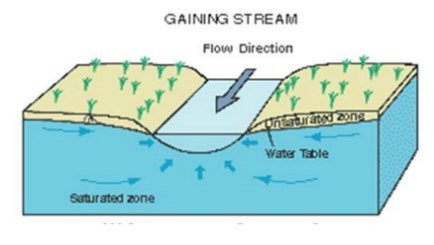 Lateral (Service Lateral)A lateral is an underground segment of pipe that conveys the sewage of a sanitary sewer system user (residential, commercial, or industrial user) through an connection into a sanitary sewer system.Typically, the length of lateral closer to the serviced building or property, to the cleanout closest to the main sewer system, is referred to as the upper lateral. The length of pipe from the cleanout closest to the main sewer system, to the main sewer system, is referred to as the lower lateral.Legally Responsible OfficialA Legally Responsible Official is an Enrollee’s official representative, designated by the Enrollee with authority to sign and certify all reports required by this General Order. (For purposes of electronic reporting requirements in this General Order, a Legally Responsible Official’s report certification is through an electronic signature and accompanying electronic certification, which is a component of the CIWQS database procedures.)NuisanceFor the purpose of this General Order, a nuisance, as defined in Water Code section 13050(m), is anything that meets all of the following requirements:Is injurious to health, or is indecent or offensive to the senses, or an obstruction to the free use of property, so as to interfere with the comfortable enjoyment of life or property.Affects at the same time an entire community or neighborhood, or any considerable number of persons, although the extent of the annoyance or damage inflicted upon individuals may be unequal.Occurs during, or as a result of, the treatment or disposal of wastes.EnrolleeA Enrollee is  private company that owns and/or operates a private sanitary sewer system or private sewer lateral that is not regulated under separate waste discharge requirements issued by a Regional Water Quality Control Board.Private Sewer LateralA private sewer lateral is the privately-owned portion of the sewer network that conveyssewage from private property(ies) into a sewer system.Private Sanitary Sewer SystemA private sanitary sewer system is a sanitary sewer system of  that is owned and/or operated by a private individual company. A private sanitary sewer system may or may not connect into a publicly owned sanitary sewer system.EnrolleeA Enrollee is  federal or state agency, municipality, special district or other public entity that owns and/or operates a sanitary sewer system with pipelines totaling more than one (1) mile in length.Sanitary Sewer SystemA sanitary sewer system is a system of pipes, pump stations, siphons, diversion structures, wet wells, manhole structure, tanks and other storage facilities, and/or other conveyances or components of conveyances, upstream of a wastewater treatment plant headworks, used to collect and convey sewage. Temporary storage and conveyance facilities (including but not limited to vaults, siphons, temporary piping, construction trenches, wet wells, impoundments, tanks, etc.) are part of the sanitary sewer system. For purposes of this General Order, the downstream wastewater treatment plant is not part of the sanitary sewer system.Receiving WaterA receiving water is a water of the State that receives a discharge of waste.Satellite SystemA satellite system is a sanitary sewer system owned or operated by a different owner than the owner of the downstream wastewater treatment facility ultimately treating the sewage.SewageSewage is untreated domestic, municipal, commercial, and/or industrial conveyed in a sanitary sewer system.Sewer System Management PlanA sewer system management plan is a living document a sanitary sewer system owner develops and implements to effectively manage sewage collection and conveyance through its system in accordance with this General Order.SpillA spill is a release  of sewage from a sanitary sewer system due to system backup, system overflow,  system leaks, operational failure and/or infrastructure failure. A spill includes underground exfiltration of sewage from a sanitary sewer system through cracks in pipes, misaligned joints, seepage through porous materials, or other means, to surrounding soil and any of the following: groundwater, the ground surface, or a surface water of the State.Exfiltration of sewage that is limited to underground soil, and does not reach groundwater, the ground surface, or a surface water of the State is not considered to be a spill under this General Order, and is not subject to regulation under this Order.TrainingTraining is continued, on-the-job and formal educational training  for all collection system administrative, maintenance, engineering, and operations staff and managers, including contractors.Wash Down WaterWash down water is water used to clean a spill area.WasteWaste, as defined in Water Code section 13050(d), includes sewage and any and all other waste substances, liquid, solid, gaseous, or radioactive, associated with human habitation, or of human or animal origin, or from any producing, manufacturing, or processing operation, including waste placed within containers of whatever nature prior to, and for purposes of, disposal.Water of the StateA water of the State is any surface water or groundwater, including saline waters, within boundaries of the state, as defined in Water Code section 13050(e), in which the State and Regional Water Boards have authority to protect beneficial uses. Waters of the State include, but are not limited to, groundwater aquifers, surface waters, natural washes and pools, wetlands, sloughs, and estuaries, including in dry conditions, regardless if flow or water exists. Waters of the State include waters of the United States.Water of the United StatesA Water of the United States is a surface water or waterbody identified as a water of the United States that is subject to federal jurisdiction in accordance with the Clean Water Act and Navigable Waters Protection Rule (effective June 22, 2020 per the information included in the following federal register weblink:https://www.federalregister.gov/documents/2020/04/21/2020-02500/the-navigable-waters-  protection-rule-definition-of-waters-of-the-united-states).Water Quality ObjectiveA water quality objective is the limit or maximum amount of pollutant, waste constituent or characteristic, or parameter level established in statewide water quality control plans and Regional Water Boards’ basin plans, for the reasonable protection of beneficial uses of surface waters and groundwater and the prevention of nuisance.ATTACHMENT B – APPLICATION FOR ENROLLMENTEnrollment Status: (Mark only one item)Applicant Information:Applicant Type (Check one):Wastewater Treatment Plant Ultimately Treating System Waste:Population of Community Served (Check one):Billing Information:Application Fee:The application fee, as required by Water Code section 13260, is based on the daily population served by the sanitary sewer system. (See updated fee schedule) Check one of the following and enter fee amount:Population Served < 50,000 – Total Fee submitted is $ 	Population Served ≥ 50,000 – Total Fee submitted is $ 	The applicant must make the appropriate fee payment payable to the State Water Resources Control Board and mail the complete application package to:State Water Resources Control Board, Accounting Office P O Box 1888Attention: Statewide Sanitary Sewer System Program Sacramento, CA 95812-1888Electronic Signature Submittal CertificationI,   	(print name), certify that I am the legallyresponsible official for	(agency/company). My signature on this form certifies that, I agree, my California Integrated Water Quality System (CIWQS) user Identification and password constitute my electronic signature and any information I indicate I am electronically certifying contains my signature. I understand that I am legally bound, obligated, and responsible by use of my electronic signature as much as by a hand-written signature.I agree that I will protect my electronic signature from unauthorized use, and that I will contact the State Water Resources Control Board, within 24-hours of discovery, if I suspect that my electronic signature has been lost, stolen, or otherwise compromised. I certify that my electronic signature is for my own use, that I will keep it confidential, and that I will not delegate or share it with any other person.Application Submittal CertificationI certify under penalty of perjury under the laws of the State of California that this document and all attachments including verification of mileage of sewer lines were prepared under my direction and supervision in accordance with a system designed to assure that qualified personnel properly gather and evaluate the information submitted. Based on my inquiry of the person or persons who manage the system, or those persons directly responsible for gathering the information, to the best of my knowledge and belief, the information submitted is true, accurate, and complete. I am aware that there are significant penalties for submitting false information, including the possibility of fine and imprisonment.Printed                                                                                                                        Name:    		 Title:   		 Signature:	Date:  	ATTACHMENT C - NOTICE OF TERMINATIONEnrollee InformationBasis of TerminationCertificationI certify under penalty of law that 1) the sanitary sewer system I officially represent is not required to be regulated under the Statewide Waste Discharge Requirements for Sanitary Sewer System Order 202X-XXXX-DWQ, and 2) this document and all attachments including verification of mileage of sewer lines were prepared under my direction and supervision in accordance with a system designed to ensure that qualified personnel properly gather and evaluate the information submitted. Based on my inquiry of the person or persons who manage the system, or those persons directly responsible for gathering the information, the information submitted is, to the best of my knowledge and belief, true, accurate, and complete. I am aware that there are significant penalties for submitting false information, including the possibility of fine or imprisonment. Additionally, I understand that the submittal of this Notice of Termination does not release sanitary sewer system agencies from liability for any violations of the Clean Water Act.Printed                                                                                                                        Name:    		 Title:   		 Signature:	Date:  	For State Water Board Use OnlyDeputy Director of Water Quality Signature:   	 Date:	Notice of Termination Effective Date:  	ATTACHMENT D – SEWER SYSTEM MANAGEMENT PLAN – REQUIRED ELEMENTS[Table of Contents removed because of automated formatting challenges and proposed re-organization of this section]ATTACHMENT D – SEWER SYSTEM MANAGEMENT PLANA Sewer System Management Plan () is a living planning document that documents ongoing local sewer management program , procedures, and decision-making to assure short-term and long-term sewer system resiliency. The Enrollee must implement a Sewer System Management Plan that system resiliency through:lanning and decision making;outine operations and maintenance;ocus on high-risk system spill areas;apital improvement projects;taff resources and equipment;ocal program resources from sewer rates and other local resources to support necessary staffing, contractors, equipment, and training; andraining of staff and contractors.The Enrollee’s development, update and implementation of a Sewer System Management Plan addressing the requirements of this Attachment is an enforceable component of this General Order. As specified in Provision 6.1. of this Order, consistent with the Water Code and the State Water Board Enforcement Policy, the State Water Board or a Regional Water Quality Control Board may consider the Enrollee’s efforts in implementing an effective Sewer System Management Plan to prevent, contain, control, and mitigate spills when considering Water Code section 13327 factors to determine necessary enforcement of this General Order.This Attachment includes  that an Enrollee shall include and address in its  and subsequent updates. The Enrollee shall identify any required  in this Attachment that are not applicable to the Enrollee’s system and shall provide justification in its explaining why the is not applicable.SEWER SYSTEM MANAGEMENT PLAN INTRODUCTIONThe Sewer System Management Plan must include a narrative Introduction section that discusses the following items:Regulatory The Sewer System Management Plan Introduction provide a general description of the local sewer system management program, discussion regarding the Enrollee’s Plan implementation, and necessary updates incorporated into the Plan, leading to the Enrollee sustained regulatory compliance with this General Order.Sewer System Management Plan Update ScheduleThe  Introduction must include a schedule for the Enrollee to update the  schedule .Sewer System OverviewThe  must provide a description of theEnrollee-owned assets and service area, including but not limited to:Location, including county(ies);System size, including total length in miles, length of gravity mainlines, length of pressurized (force) mains, and number of pump stations and siphons;Structures diverting stormwater to the sewer system;Software and data management systems;Sewer system ownership boundary Population and community served;umber of residential, commercial, and industrial service connections; andUnique service boundary conditions and challenge(s).SEWER RATES AND ALLOCATED SEWER SYSTEMS RESOURCESThe  include a narrative explanation of local funding sources, including sewer rate schedule and structure, to fund staff, contractors, consultant, equipment and training :Minimum Sewer System Management Program ResourcesCurrent Sewer Rate Schedule(s) and Local Funding ResourcesThe  include:Current local board-approved sewer rate structure and schedule(s);Forecasted period the local board will update the current rates; andOther funding resources, .Organizational Staffing Plan and Organizational ChartChain of Communication for Reporting SpillsThe Sewer System Management Plan include a description and corresponding information of the required chain of communication from initial receipt of spill information to the final reporting and certification of a spill in the California Integrated Water Quality System (CIWQS) administrative, technical, managerial, and public outreach staff involved in an emergency spill response.Sewer System Department and Local Resources Program BudgetsThe  must include information regarding budget(s) for the Enrollee’s compliance with this General Order. information  include:Collection system operation, maintenance, and engineering;Capital improvement program;Personnel training; andhain of command for budget decision making.Local rate structure; Accounting mechanisms and procedures that are generally accepted accounting practice; auditing procedures to ensure an adequate measure of revenues and expenditures; and Financial and accounting program procedures compliant with applicable laws and regulations.LEGAL AUTHORITYThe  include copies or an electronic link to updated sewer system use ordinances, service agreements and/or other legally binding procedures that the Enrollee possesses the necessary legal authority to:Prevent illicit discharges into its sewer system from inflow and infiltration; unauthorized stormwater; chemical dumping; unauthorized debris; roots; and trash.Require that sewer system components and connections be properly designed and constructed;Ensure authority and access for maintenance, inspection, and/or repairs for portions of the service lateral owned or maintained by the Enrollee;Limit the discharge of fats, oils, and grease and other debris that may cause blockages;Enforce any violation of its sewer ordinances, service agreements, or other legally binding procedures;Obtain easement accessibility agreements for locations requiring operations and maintenance.SEWER SYSTEM SERVICE AREA INFORMATIONThe  must delineate sewer system service area boundaries, and contain general information and description of, at minimum, the following items:Description of Service Area UtilitiesThe  must include a description of the :Enrollee’s sanitary sewer system, including:pproximate length of gravity line segments;pproximate length of force mains;Number of pumping facilities;umber of privately owned laterals served by the system; andOther sanitary sewer system. publicly owned sewer systems;unicipal separate storm sewer systemor drainage conveyance system;rinking water intake facilities and supply wellsSewer Service Area Inter-Agency Coordination and CollaborationThe  provide protocol  coordination and collaboration with stormwater and drinking water agencies/department in the Enrollee’s sewer service boundary, :Routine coordination for sanitary sewer system operation and maintenance;Inter-agency coordination and collaboration during and after a spill event;oordination for proposed modifications to sanitary sewer system operations and maintenance, as necessary;Coordination for proposed capital improvement projectsUpdated contact information of local stormwater and drinking water agencies/departments staff for emergency spill response purposes, routine sanitary sewer system operation and maintenance, and applicable planning purposes.SEWER SYSTEM PLANNING, OPERATIONS AND MAINTENANCE INFORMATION / DATA SYSTEMSThe Sewer System Management Plan include a description of the Enrollee’s information and data systems used for planning of existing and future assets, system operations and maintenance.INCORPORATION OF LOCAL PROGRAM AUDIT FINDINGS INTO SEWER SYSTEM MANAGEMENT PLAN The Enrollee must incorporate the findings of its local program audits as required in section 5.of this General Order. At a minimum, the Sewer System Management Plan updates must the  necessary to address identified system/program deficiencies.SEWER SYSTEM RESILENCYThe Enrollee shall manage its sanitary sewer system, through implementation of its Sewer System Management Plan, to assess risk and prioritize actions that Condition AssessmentCapacity Assessment The Enrollee shall implement hydraulic capacity . The capacity assessment must evaluate and identify hydraulically-deficient system areas or components that are contributing or have the potential to contribute to spills, based on information that includes, but is not limited to, spill history, infrastructure inspections, and operation and maintenance logs.The ssessment must address:xisting system condition assessments, ;lood-prone system areas subjected to increased infiltration and inflow, under normal local and regional storm conditions;ajor system elements to accommodate dry weather peak flow conditionsInflow and infiltration reduction programs;edundancy in pumping and storage capacities;Non-stormwater sources that contribute to peak flows associated with spill eventsThe Capacity Plan must include evaluation standards to assess, at minimum:Pump stations;Gravity pipelines and manholes; andPressure (force) mains.The findings of the Capacity Assessment be further assessed for risk and prioritized corrective actions through the Capital Improvement Plan component of the Sewer System Management Plan, as specified in section 7.3 through section 7.5 of this Attachment.Design and Construction Standards and SpecificationsThe Sewer System Management Plan must identify and reference design and construction standards and specifications for the installation, repair, and rehabilitation of existing and proposed system infrastructure, including but not limited to pipelines, pump stations, and other system appurtenances.Procedures, Protocols and StandardsComponent-specific Design CriteriaIf design criteria and standards for system construction and installation, repair and rehabilitation do not exist, or if existing design criteria and standards are deficient to address necessary capacity determinations, a system condition assessment must include component-specific evaluation to appropriately assess design criteria and/or existing conditions.Risk AssessmentThe Sewer System Management Plan must provide procedures for assessing risk of identified potential system and programmatic deficiencies that may compromise the integrity of the sanitary sewer system and local sewer management program(s). The Risk Assessment procedures , at minimum:Incorporate ondition ssessment and apacity ssessment information conducted on different components/segments of the current system infrastructure;Identify high risk system components and system areas that may potentially cause or contribute to spills;risk for potential spills due to increased infiltration and inflow, bank erosion (in canyons and along coastal bluffs);inundation risk of low-lying pump stations.the severity of the consequences of the spills.The Risk Assessment include a ranking system that categorizes system components/segment areas, for subsequent prioritization of corrective actions. Risk measures and categorization be based on the severity of the consequences of system spills. -risk system components/areas be further categorized asSystem or program areas to be addressed through short-term modifications to system operations and maintenance; andSystem or program areas to be addressed through long-term operations and engineering mitigation.Remediation PrioritizationThe Sewer System Management Plan provide procedures for the prioritization of operation and maintenance modifications and  projects that are the subject of the Enrollee’s System Resilience Actions per section 7.below. Remediation prioritization the immediacy of remediation of higher risk system areas identified in the Enrollee’s Risk Assessment.System Resiliency ActionsThe Sewer System Management Plan include specific actionsto , and corresponding schedules to immediately address necessary system resiliency for the identified high- risk portions of the sewer system and local sewer management program deficiencies that contribute to, or have the potential to contribute to, spills. The System Resiliency Actions propose implementation of the following elements to address ongoing system resiliency:Action schedules including interim milestones and interim milestone completion dates of operation and maintenance program modifications, capital improvement projects;Local budgeting, fee rate structure modifications and local resources to support interim milestones;Schedule for pursuing and acquiring external funding for planning, design and construction of projects, as necessary; andAction resources, including interim milestones and schedule for acquiring necessary staff resources (including consulting and contracting services), equipment, data systems and other non-monetary resources.System Resiliency Actions – Operation and MaintenanceThe Sewer System Management Plan must include System Resiliency Actions necessary to address preventative operation and maintenance activities through, at minimum:Updated scheduling of regular system maintenance and cleaning;Enhanced inspections, video surveillance, and maintenance in high risk system areas;Immediate actions to address roots, fats, oils and grease potentially resulting in system blockages and failures;Higher frequency system maintenance of high-risk system and more frequent update of operation and maintenance program areas;Increased data collection of infrastructure condition of high-risk system updated data collection systems; andJoint coordination between operational staff and engineering staff/consultants to optimize engineered capital improvements.System Resiliency Actions – Capital Improvement ComponentThe Sewer System Management Plan must include System Resiliency Actions that address capital improvement projects necessary to address high-risk system deficiencies identified in the most updated condition assessment and capacity assessment as follows:Identification of high-risk, high-priority capital improvement projects;Project action schedules including interim milestones and feasible interim project milestone completion dates;Local budgeting, fee rate structure modifications and local resources to support interim milestones;Identification of internal and external sources of funding;Identification of internal and external sources of funding;Schedule for pursing and acquiring external planning, design and construction funding, as necessary; andAction resources, including interim milestones and schedule, for acquiring necessary staff resources (including consulting and contracting services), equipment, data systems and other non-monetary resources.Implementation and Update of System Resiliency ActionsThe Enrollee shall implement its System Resiliency Actions after System Resiliency Actions are identified and, at minimum:Incorporate its System Resiliency Actions into its Sewer System Management Plan during each 5-year Sewer System Management Plan update, andmplement the System Resiliency Actions per corresponding schedule.The System Resiliency Actions incorporated into the Sewer System Management Plan must be reviewed by operation and maintenance personnel prior to the local governing board approval and Legally Responsible Official certification of the corresponding Sewer System Management Plan update.An Enrollee that is a disadvantaged community shall incorporate and implement its identified System Resiliency Actions in a one-time Sewer System Management Plan update as specified in section 5.3.1 of this General Order.IMPLEMENTATION OF OPERATION AND MAINTENANCE PROGRAMThe Sewer System Management Plan must include implementation of, at minimum, the following operation and maintenance activities and protocols for its sanitary sewer system:outine system operation and maintenance ;Remediation plans for roots, fats, oils, grease, rags, and flushable paper products causing blockages or other performance problems;Rehabilitation and replacement of critical infrastructure and system components; Stormwater management to infrastructure caused by storm events.Staffing, contractor, and training needs to implement Operation and Maintenance Program modifications;Routine Operation and MaintenanceModified Operation and MaintenanceOperations and Maintenance PrioritiesRehabilitation and ReplacementThe  must  system operations and maintenance  high-priority system 8.5	Stormwater Management and Erosion Control PlanIMPLEMENTATION OF CAPITAL IMPROVEMENT PROGRAMThe  must include capital improvement projects :egion-specific and system-specific climate change;Service area population change;Capacity assessment results; andExisting or potential failure of existing system infrastructure.Capital Improvement Program Implementation ResourcesCapital Improvement Project SchedulesRecord KeepingThe  must provide record keeping system, at minimum:Identified high-risk, high-priority capital improvement projects;Capital improvement program work-order history per location;Operations and maintenance work-order history per location;Data system records;Inspections;Spill response records for spills;Training of staff and contractors.LOCAL SEWER SYSTEM PROGRAM BUDGET AND RESOURCESSPILL EMERGENCY RESPONSE PLANThe  mustinclude a developed Spill Emergency Response Plan addressing all spills to waters of the State. The Enrollee shall implement a Emergency Response Plan that identifies standard operating procedures for responding to spills in a manner that reduces spill volumes and collects information for prevention of future spills. The Spill Emergency Response Plan include, at minimum:Procedures  compliance with notification, monitoring and reporting requirements of this General Order, the Water Code, other State law and regulations;Procedures to notify necessary local officials;Procedures to assure primary responders and regulatory agencies are notified of spills in a timely manner; A strategy for effective training of sanitary sewer system operations and maintenance staff, local program support staff, and contractorsA strategy to evaluate competency annually for collection systems staff and contractors (if applicable) covering the requirements in this Order;rocedures to assure detection and response to spills;Procedures to address emergency operations, such as traffic and crowd control and other necessary response activities;Procedures to assure all reasonable steps are taken, and available and feasible technologies, practices, and equipment, including mutual aid agreements  established with other agencies or contractors, are used to: (1) expedited containment, recovery, and discharge prevention to waters of the State, and (2) minimize or correct any adverse impact on the environment resulting from the spills.Procedures for inter-Agency coordination and collaboration among the Enrollee’s staff and staff of other utility agencies/departments in accordance with pre-planned coordination with storm drain agencies prior, during, and after a spill event;Procedures to prevent or minimize a discharge to a water of the State;Procedures for post-spill assessment of response activities;Procedures for documentation and reporting for spill eventsSEWER PIPE BLOCKAGE CONTROL PROGRAMThe  must service area to determine a system-specific pipe blockage control program to address roots, fats, oils, grease, rags and . The  must include :An implementation plan and schedule for a public education outreach program that promotes proper disposal of pipe-blocking substances;A plan and schedule for the disposal of pipe-blocking substances generated within the sanitary sewer system service area. This may include a list of acceptable disposal facilities and/or additional facilities needed to adequately dispose of substances generated within a sanitary sewer system service area;Requirements to install grease removal devices (such as traps or interceptors), design standards for the removal devices, maintenance requirements, best management practices requirements, record keeping and reporting requirements;Authority to inspect grease producing facilities, enforcement authorities, and whether the Enrollee has sufficient staff to inspect and enforce the fats, oils, and grease ordinance;An identification of sanitary sewer system sections subject to fats, oils, and grease blockages and establishment of a cleaning maintenance schedule for each section;Development and implementation of source control measures for sources of fats, oils, and grease reaching the sanitary sewer system for each section identified aboveDevelopment and implementation program staffing and training.TRAININGThe  must include a description of the training resources (in-class, training materials, mentor shadowing, etc.) provided to technical, administrative staff, managerial staff, and contractors that have role in the Enrollee’s compliance with this General Order. The training program provide training resources for staff and contractors to have the following required skills:Thorough understanding of the requirements of this General Order;Competency to fulfill all the requirements of this General Order corresponding with staff position;Thorough understanding of Spill Emergency Response Procedures;Skilled estimation of spill volume;Electronic CIWQS reporting skills; andMaintenance of professional certifications, as .LOCAL COMMUNITY AND INTERAGENCY COMMUNICATIONThe  must include communication procedures for the Enrollee to maintain routine communicat with its local governing board, the public, utility agencies/companies within and adjacent to service area, and satellite agencies on the development, implementation, and performance of its . The communication procedures include public communication and outreach procedures for:The public to provide input to the Enrollee program modifications;The public to have information regarding past spills;The public to have information on recent spills and discharges that resulted in closures to beaches or recreational areas, or that entered a drinking water reservoir; and a description of corrective actions that were taken in response to such spills or discharges.The public to have access to the Sewer System Management Plan;The public to view local program audits;Private-owners of laterals and owners of adjacent sanitary sewer systems to be informed of local ordinances and private infrastructure maintenance responsibilities; andOwners of satellite sewer systems to collaborate in joint outreach efforts and sewer system improvement projects.SEWER SYSTEM MANAGEMENT PLAN ADAPTIVE MANAGEMENTATTACHMENT E1 – NOTIFICATION, MONITORING, REPORTING AND RECORDKEEPING REQUIREMENTSTable of Contents[Table of Contents removed because of automated formatting challenges while redlining]ATTACHMENT E1– NOTIFICATION, MONITORING, REPORTING AND RECORD-KEEPING REQUIREMENTSThe notification, monitoring, reporting and recordkeeping requirements in this Attachment are pursuant to Water Code section 13267 and section 13383, and are an enforceable component of this General Order. Failure to comply with the notification, monitoring, reporting and recordkeeping requirements may subject the Enrollee to civil liabilities of up to $10,000 a day per violation pursuant to Water Code section 13385; up to $1,000 a day per violation pursuant to Water Code section 13268; or referral to the Attorney General for judicial civil enforcement.Water Code section 13193 et seq. requires the Regional Water Quality Control Boards (Regional Water Boards) and the State Water Board to collect sanitary sewer spill information for each spill event and make this information available to the public. Sanitary sewer spill information for each spill event includes but is not limited to: Enrollee contact information for each spill event, spill cause, estimated spill volume and factors used for estimation, location, date, time, duration, amount discharged to a water of the State, response and corrective action(s) taken.NOTIFICATION REQUIREMENTSWater Board NotificationWithin two (2) hours of the Enrollee’s knowledge of any spill, the Enrollee must notify the State Water Board through the CIWQS Spill Notification Portal.California Office of Emergency Services NotificationNotification of Spills of 1000 Gallons or GreaterFor a spill with a discharge of 1000 gallons or greater to a water of the State (Water Code section 13271), the Enrollee shall notify the California Office of Emergency Services and obtain a California Office of Emergency Services Control Number as soon as possible but no later than two (2) hours after:The Enrollee has knowledge of the spill; andNotification can be provided without substantially impeding cleanup or other emergency measures.Spill Notification InformationThe Enrollee shall provide the following spill information to the California Office of Emergency Services before receiving a Control Number:Name and phone number of the person notifying California Office of Emergency Services;Estimated spill volume (gallons);Estimated spill rate from the system (gallons per minute);Estimated discharge rate (gallons per minute) directly into a water of the United States or indirectly into a drainage conveyance system;Spill incident description:Brief narrative of the spill event; andSpill incident location (address, city, and zip code) and closest cross streets and/or landmarks.Name and phone number of contact person on-scene;Date and time Enrollee was informed of the spill event;Name of responsible agency or private system/lateral owner causing the spill;Spill cause or suspected cause (if known);Amount of spill contained;Name of receiving water body receiving or potentially receiving discharge;Description of water body impact and/ or potential impact to beneficial uses.Notification of Spill Report UpdatesFollowing the initial notification to the California Office of Emergency Services and until such time that an Enrollee certifies the spill report in the CIWQS Online Spill Database, the Enrollee shall provide updates to the California Office of Emergency Services regarding substantial changes to:Estimated spill volume (increase or decrease in gallons initially estimated);Estimated discharge volume discharged (increase or decrease in gallons initially estimated); andAdditional impact(s) to the receiving water(s) and beneficial uses.SPILL-SPECIFIC MONITORING REQUIREMENTSFor Category 1 Spills, the Enrollee shall develop and implement monitoring, water quality sampling, and impact analysis requirements as specified in sections 2 in its entirety, and section 3 of this Attachment, for assessment and reporting of all impacts of the spill and impacts on waters of the United States.Water Quality Monitoring RepresentationAll samples and measurements collected for monitoring must be representative of the monitored activity (40 Code of Federal Regulations section 122.41(j)(1)).Sufficiently Sensitive MethodsSampling analysis must be conducted according to sufficiently sensitive test methods approved under 40 Code of Federal Regulations Part 136 for the sample analysis of pollutants. For the purposes of this General Order, a method is sufficiently sensitive when the lowest minimum level of the analytical methods approved under 40 Code of Federal Regulations Part 136 is at or below the receiving water pollutant criteria.Environmental Laboratory Accreditation Program-certified LaboratoriesArticleDivisionEnvironmentalAccreditation Monitoring Equipment CalibrationMonitoring and sampling instruments and devices used to implement the requirements of this General Order must be properly maintained and calibrated. The Enrollee must maintain records documenting the maintenance and calibration of instruments and devices to ensure continued accuracy.Spill Volume EstimationThe Enrollee shall estimate spill volumes using estimation factors, calculations, and documentation for electronic reporting. The Enrollee shall employ visual standards and field calculations to assess the approximate spill magnitude. The Enrollee shall update its notification and reporting of estimated spill volume (which includes spill volume recovered) as further information is gathered during and after a spill event.Spill Location and SpreadThe Enrollee shall monitor the spread of the spill by gathering:Global positioning system (GPS) coordinates of:The system location where spill originated;The location(s) of discharge into a water of the State, as applicable;Photographic evidence documenting critical spill locations, including origination point, drainage conveyance system entry locations, , discharge to receiving waters, and boundaries of spill spread,  clean up.Spill Travel Time to Receiving WaterIn addition to estimating spill volume, the Enrollee shall estimate spill travel time to the water of the State. For Category 1 spills into a drainage conveyance system, the Enrollee must estimate the spill travel time from the point of entry into the drainage conveyance system to the point of discharge into the water of the United States.Receiving Water Sampling Location(s)The Enrollee shall collect a minimum of three (3) receiving water samples and one sewage sample, per day at the following discharge and receiving water locations to capture the impact of sewage discharge to a receiving surface water. For multiple-day spills, the Enrollee shall collect the set of samples each day, for the duration of the spill.1 The Enrollee must use its best professional judgment to determine the upstream anddownstream distances based on receiving water flow, accessibility to upstream/downstream water body banks, and size of sewage plume.Water Quality SamplingFor all spills with a field-estimated volume of 50,000 gallons or more discharged to waters of the United States, he Enrollee shall conduct water quality sampling of the receiving water(s) for the following constituents, as soon as possible, but no later than 12 hours of the Enrollee’s knowledge of potential discharge to a water of the United States:Sampling and laboratory analysis of:Ammonia;2.6.	Safety and Access ExceptionsIf the Enrollee encounters access restrictions or unsafe conditions that prevents its compliance with spill response requirements or monitoring requirements in this General Order, the Enrollee shall provide documentation of access restrictions and/or safety hazards in the  report.REPORTING REQUIREMENTSAll reporting required in this General Order is electronic reporting to the State Water Board, California Integrated Water Quality System (CIWQS) unless specified otherwise in this General Order.Individual Spill Reporting ProvisionsReport for Individual Spill EventsThe Enrollee shall electronically submit one spill report for each individual spill in the CIWQS Online Spill Database. If one spill event results in multiple appearance locations in a sanitary sewer system, the Enrollee shall complete one spill report containing information for the multiple appearance locations:For each spill event, the Enrollee shall report:Detailed description of cause of spill;All applicable monitoring required in section 2 of this Attachment;All assumptions and calculations used to estimate spill volumes; andLocation of all spill appearance points closest to the failure point, blockage, or location of the flow condition that caused the spill.Homeland Security ActThe Enrollee shall report any information that is protected by the Homeland Security Act, by email to SanitarySewer@waterboards.ca.gov, with a brief explanation of the protection provided by the Act for the subject report to be protected from unauthorized disclosure and/or public access, and for official Water Board regulatory purposes only.Report Certification RequirementsCertified ReportingAll information required to be electronically reported into CIWQS Online Spill Database must be certified by the Legally Responsible Official previously established to certify reports, as required in section 5.5 of this General Order.Upon spill report certification, the CIWQS Online Spill Database will issue a final spillidentification (ID) number to the Enrollee.Draft Data EntryElectronic entry of draft spill information into the CIWQS Online Spill Database may solely be conducted by a Data Submitter(s) previously designated by the Legal Responsible Official, as required in section 5.6 of this General Order.Individual Spill ReportingDraft Category 1 and Draft Category 2 Spill ReportWithin three (3) business days of the Enrollee’s knowledge of a Category 1 and Category 2 spill, the Enrollee shall submit a Draft Spill Report to the State Water Board. The draft Spill Report must, at minimum, include the following items:Contact information: Name and telephone number of Enrollee contact person to respond to spill-specific questions;Spill location description and GPS coordinates of known geographical spillboundaries;Whether the spill developed into a direct or indirect (via a drainage conveyance system) discharge into:A water of the United States for a Category 1 spill; orA water of the State that is not a water of the United States, for a Category 2 spill.Description of municipal separate storm sewer system or other drainage conveyance system transporting the spill, as applicable;Description of immediate spill containment and cleanup efforts;Estimate of the spill volume;Description and GPS coordinates of all discharge point(s), as applicable;Estimate of the spill volume that discharged to a water of the, or volume that was not recovered from a drainage conveyance system;Estimate of the spill volume recovered;Spill appearance point(s):Number of appearance points;Asset(s) in which spill appeared;GPS coordinates of each spill appearance point or attach a sketch to illustrate the geographic location(s) of each spill appearance point; andDescription and location of spill appearance location(s). If a single sanitary sewer system failure results in multiple spill appearance locations, each appearance point must be described.Estimate of the spill start date and time;Date and time the Enrollee was notified of, or self-discovered, the spill event;Estimate of the operator arrival time; andFor spills greater than or equal to 1000 gallons, include at minimum:The date and time the California Office of Emergency Services was called; andThe California Office of Emergency Services control number.Certified Category 1 Spill ReportWithin 15 calendar days of the spill end date, the Enrollee shall a Certified Category 1 Spill Report addressing all reporting requirements in sections 3.1 through3.3.1 above, and the following items:All information provided in Draft Category 1 Spill Report, with verification, or necessary modification based on subsequently acquired information after submittal of draft report;Estimate of the spill end date and time;Spill cause(s) (for example, root intrusion, grease deposition, etc.);System failure location (for example, main, lateral, pump station, etc.);The association of the spill with a storm event, if applicable;Description of how the volume estimations were calculated, including, at minimum:The methodology and type of data relied upon, supervisory control and data acquisition (SCADA) records, flow monitoring or other telemetry information used to estimate the volume of the spill discharged, and the volume of the spill recovered (if any volume of the spill was recovered); andThe methodology and type of data relied upon to estimate the spill start time and the spill end time.Description of spill corrective actions; Local regulatory enforcement action taken against an illicit discharge in response to this spill, as applicable; andIdentifiable system modifications, and operation and maintenance program modifications needed to prevent repeated spill occurrences at the same spill event location, including:Adjusted schedule/method of preventive maintenance;Planned rehabilitation or replacement of sanitary sewer asset;Inspected, repaired asset(s), or replaced defective asset(s);Capital improvements;Documentation verifying immediately implemented system modifications and operating/maintenance modifications;Description of spill response activitiesSpill response completion date; andOngoing investigation efforts, and expected completion date of investigation, to determine the full cause of spill.Detailed narrative of investigation and investigation findings of cause of spill;Name and type of water body(s) impacted;Public closure, restricted public access, temporary restricted use, and/or posted health warnings due to spill:Responsible entity for closing/restricting use of water body; andNumber of days closed/restricted as a result of the spill.Visual inspection of water body, narrative description, and photographs of impacted water body(s); andWater quality sample analysis results.Technical ReportFor any spill with a net volume of 50,000 gallons or greater discharged into a water of the State, within 45 calendar days of the spill end date, the Enrollee shall submit a Spill Technical Report as an attachment to the CIWQS Certified Spill Report. The Technical Report, at minimum, must include the following information:Spill Causes and Circumstances, including at minimum:Complete and detailed explanation of how and when the spill was discovered;;Detailed description of the methodology and available data used to calculate the discharge volume and, if applicable, the recovered spill volume;Detailed description of the spill cause(s);Copy of original field crew records used to document the spill; andHistorical maintenance records for the failure location.Enrollee’s response to spill:Chronological narrative description of all actions taken by the Enrollee to terminate the spill;Explanation of how the Sewer System Management Plan Overflow Emergency Response Plan was implemented to respond to and mitigate the spill; andFinal corrective action(s) completed and/or planned to be completed including a schedule for actions not yet completed.Water Quality Monitoring, including at minimum:List of pollutant and parameters monitored, sampled and analyzed; as required in section 2.5.2 of this Attachment;Regulatory agencies receiving sample results (if applicable). If no samples were collected, select either “no water quality samples collected” or “not applicable to this spill”, and provide a detailed narrative for the reason;Description of all water quality sampling activities conducted including analytical results and evaluation of the results; andDetailed location map illustrating all water quality sampling points.Impact(s) of the spill including at minimum:Name and contact information of the responsible person(s) conducting impact assessment; andDescription of impact assessment to evaluate short- and long-term impact(s) to beneficial uses of the surface water.Amended Spill ReportsThe Enrollee shall update or add additional information to a certified Spill Report within calendar days of the spill end date by amending the report or by adding an attachment to the Spill Report in the CIWQS Spill Database. The Enrollee shall certify the amended report.After days, the Enrollee shall contact the State Water Board at SanitarySewer@waterboards.ca.gov to request to amend a Spill Report. The  shall submit justification for why the additional information was not reported within the Amended Spill Report due date.Monthly ReportingCategory 2Category 3 Certified Spill ReportWithin the first day of the second month from the spill end date, the Enrollee shall a Spill Report for all Category 2 Category 3  spills addressing all reporting requirements in sections 3.1 through 3.3.1 above, and the following items:All information provided in Draft Category 1 Spill Report, with verification, or necessary modification based on subsequently acquired information after submittal of draft report;Description of the spill event destination(s) and GPS coordinates of the furthest reaches of the spill;Estimate of the spill end date and time;Spill cause(s) (for example, root intrusion, grease deposition, etc.);System failure location (for example, main, lateral, pump station, etc.);The association of the spill with a storm event, if applicable;Description of how the volume estimations were calculated, including, at minimum:The methodology and type of data relied upon, supervisory control and data acquisition (SCADA) records, flow monitoring or other telemetry information used to estimate the volume of the spill discharged, and the volume of the spill recovered (if any volume of the spill was recovered); andThe methodology and type of data relied upon to estimate the spill start time, on- going spill rate at time of arrival (if applicable), and the spill end time.Description of spill corrective actions, including at minimum:Local regulatory enforcement action taken against an illicit discharge in response to this spill, as applicable; andIdentifiable system modifications, and operation and maintenance program modifications needed to prevent repeated spill occurrences at the same spill event location, including:Adjusted schedule/method of preventive maintenance;Planned rehabilitation or replacement of sanitary sewer asset;Inspected, repaired asset(s), or replaced defective asset(s);Capital improvements;Documentation verifying immediately implemented system modifications and operating/maintenance modifications;Description of spill response activitiesSpill response completion date; andOngoing investigation efforts, and expected completion date of investigation, to determine the full cause of spill.Detailed narrative of investigation and investigation findings of cause of spill;Name and type of water body(s) impacted;Public closure, restricted public access, temporary restricted use, and/or posted health warnings due to spill:Responsible entity for closing/restricting use of water body; andNumber of days closed/restricted as a result of the spill.Visual inspection of water body, narrative description, and photographs of impacted water body(s); andWater quality sample analysis results.Monthly “No-Spills” CertificationIf no spills occur during a calendar month, the Enrollee shall certify that no spills occurred during a specified calendar month, within the first 0 days of the subsequent calendar month.If a spill starts in one calendar month and ends in a subsequent calendar month, and the Enrollee has no further spills in the subsequent calendar month, the Enrollee shall certify “no-spills” for the subsequent calendar month.If the Enrollee has no spills from its systems during a calendar month, but the Enrollee notified the Regional Water Board of a spill from a private lateral or a private system, the Enrollee shall certify “no-spills” for that calendar month.Annual Report (Previously termed as Questionnaire in Order 2006-0003-DWQ) providing the following system-specific updates regarding its  implementation and compliance with this General Order. Each Annual Report must address updates to the previous calendar year. The updated Annual Report content, as listed below, must be entered directly in CIWQS:Updated sewer system service area boundaries and system service area (square miles);Updated population served;Current annual system operation and maintenance budget;Current annual system capital expenditure budget;Number of system operation and maintenance staff:Entry level (less than two years of experience);Journey level (greater than two years of experience);Supervisory level; andManagerial level.Number certification title of the above system operation and maintenance staff certified as a certified collection system operator by the California Water Environmental Association (CWEA), with:Corresponding number of various certified collection system operator grade levels (Grade I, II, III, IV, and V).Legally Responsible Official’s active Professional Engineer license number or Certified Collection System Operator certification number;Updated system information:Miles of system gravity and force mains;Number of upper and lower service laterals connected to system;Estimated number of upper and lower laterals owned and/or operated/maintained by the Enrollee;Portion of laterals that is Enrollee’s responsibility;Average age the major components of system infrastructure;Number and age of pump stations; andEstimated total miles of the system pipeline not accessible for maintenance.Name and location of the treatment plant(s) receiving sanitary sewer system’s waste;Name of satellite sewer system tributaries;Number of gravity sewer above or underground crossings of water bodies throughout system;Number of force main (pressurized pipe) above or underground crossings of water bodies throughout system;Number of siphons used to convey waste throughout the sewer system;Miles of sewer system cleaned;Miles of sewer system video inspected, or comparable (i.e., video closed-circuit television or alternative inspection methods);Major spill causes (for example, root intrusion, grease deposition);System infrastructure failure points (for example, main, pump station, lateral, etc.); Ongoing spill investigations.Sewer System Management Plan Audit Reporting RequirementThe Enrollee shall its  Audit and other pertinent audit information, in accordance with section 5.11 of this General Order.If a Sewer System Management Plan Audit is not conducted as required, the Enrolleeshall:Update CIWQS and select the justification for not conducting the Audit; andNotify its corresponding Regional Water Quality Control Board (see Attachment F) of the justification for the lapsed requirements.The Enrollee’s reporting of a justification for not conducting a timely Audit does not justify non-compliance with this Order. The Enrollee shall:Submit the late Audit as required in this General Order; andComply with subsequent Audit requirements and due dates corresponding with the original audit cycle.Sewer System Management Plan Reporting RequirementsWithin every () years from the date of its first submitted Sewer System Management Plan, the Enrollee must Sewer System Management Plan to CIWQS. If electronic document format or size capacity prevents the electronic upload of the Plan, the Enrollee an electronic link to its Sewer System Management Plan .For New Enrollees: Within nine (9) months of its Application for Enrollment Approval date, a new Enrollee shall submit a local Board-approved and certified Sewer System Management Plan to CIWQS. If electronic document format or size capacity prevents the electronic upload of the Plan, the Enrollee must provide an electronic link to its Sewer System Management Plan posted on its own website. The due date for subsequent -year Plan updates, is () years from the first submittal due date of the new Enrollee’s first .RECORD KEEPING REQUIREMENTSThe Enrollee shall maintain records to document compliance with provisions of this General Order, and previous Order 2006-0003-DWQ as applicable, for each sanitary sewer system owned, including any required records generated by an Enrollee’s contractor(s).Record Keeping Time PeriodThe Enrollee shall maintain records listed in this Attachment, and records collected for compliance with this Order, and records collected in accordance with previous Order 2006-0003-DWQ, for five (5) years.Availability of DocumentsThe Enrollee shall make the records required in this General Order readily available, either electronic or hard copies, for review by Water Board staff during onsite inspections or through an information request.Spill ReportsThe Enrollee shall maintain records for each of the following spill-related :Spill event complaint, including but not limited to records documenting how the Enrollee responded to notifications of spills. Each complaint record must, at a minimum, include the following information:Date, time, and method of notification;Date and time the complainant first noticed the spill;Narrative description of the complaint, including any information the caller provided the spill has reached surface waters or a drainage conveyance system;Complainant’s contact information; andFinal resolution of the complaint.Records documenting the steps and/or remedial action(s) undertaken by the Enrollee, using all available information, to comply with this General Order, and previous Order 2006-0003-DWQ as applicable;Records documenting how estimate(s) of volume(s) and, if applicable, volume(s) ofspill recovered were calculated;All California Office of Emergency Services notification records, as applicable; andRecords, in accordance with the Monitoring Requirements, to document water quality monitoring for spills in which a net volume of 50,000 gallons or greater reached a surface water.Record Keeping An Enrolleemust maintain records of all Category 4 spill information Sewer System Telemetry RecordsThe Enrollee shall maintain the following sewer system telemetry records if used to document compliance with this General Order, and previous Order 2006-0003-DWQ as applicable, including spill volume estimates:Supervisory control and data acquisition (SCADA) system(s);Alarm system(s);Flow monitoring device(s) or other instrument(s) used to estimate wastewater levels, flow rates, and/or volumes;Computerized maintenance management system records; andAsset management-related records.Sewer System Management Plan Implementation RecordsThe Enrollee shall maintain records documenting the Enrollee’s implementation of its Sewer System Management Plan, including documents to support its Sewer System Management Plan audits, corrections, modifications and updates to the Sewer System Management Plan.Audit RecordsThe Enrollee shall maintain, at minimum, the following records pertaining to its Sewer System Management Plan audits, and other local sewer system program audits:Completed audit documents and findings;Name and contact information of staff and/or consultants that conducted or involved in the audit;Follow-up actions based on audit findings.Equipment RecordsThe Enrollee shall maintain a log of all owned and leased sewer system cleaning, operational, maintenance, construction, and rehabilitation equipment.Work OrdersThe Enrollee shall maintain record of work order for capital improvement projects and operations and maintenance projects.Applicable Regional Water Quality Control Board Basin PlanThe Enrollee keep a copy of the most recent applicable Basin Plan pertaining to all potential receiving waters (surface waters and groundwater) of potential system spills.ATTACHMENT E2 – SUMMARY OF NOTIFICATION, MONITORING, REPORTING AND RECORD KEEPING REQUIREMENTS PER SPILL CATEGORIESThis Attachment provides a summary of notification, monitoring, reporting and recordkeeping requirements, by spill category as defined in section 5 (Specifications) and Attachment E1 of this General Order, for quick reference purposes only. The content in this Attachment is summarized from the detailed reporting requirements in Attachment E1 and provided for summary purposes only.Table of ContentsTable E2-1 Spill Category 1.................................................................................................. E2-2Table E2-2 Spill Category 2.................................................................................................. E2-4Table E2-3 Spill Category 3 and Category 4 ........................................................................ E2-5Table E2-4 Private Lateral or Private System Spills ............................................................. E2-6Table E2-5 Category 4 Spills with Approved System-Specific Reduced Reporting .............. E2-7ATTACHMENT F – REGIONAL WATER QUALITY CONTROL BOARD CONTACT INFORMATIONThis Attachment provides a map, list of counties and contact information to assist Enrollees in identifying the corresponding Regional Water Quality Control Board office, for all Regional Water Board notification requirements in this General Order.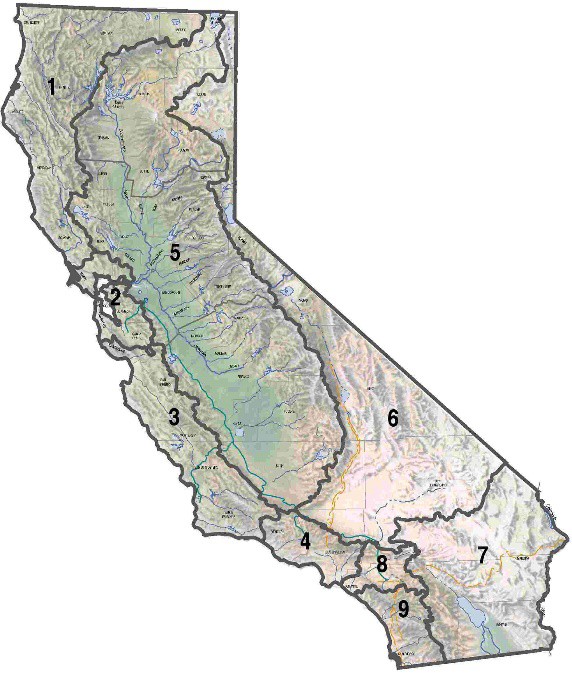 Region 1 -- North Coast Regional Water Quality Control Board:Del Norte, Glenn, Humboldt, Lake, Marin, Mendocino, Modoc, Siskiyou, Sonoma, and Trinity counties.NorthCoast@waterboards.ca.gov or (707) 576-2220Region 2 -- San Francisco Regional Water Quality Control Board:Alameda, Contra Costa, San Francisco, Santa Clara (north of Morgan Hill), San Mateo, Marin, Sonoma, Napa, Solano counties.XXXX@waterboards.ca.gov or (510) 622-2300Region 3 -- Central Coast Regional Water Quality Control Board:Santa Clara (south of Morgan Hill), San Mateo (southern portion), Santa Cruz, San Benito, Monterey, Kern (small portions), San Luis Obispo, Santa Barbara, Ventura (northern portion) counties.centralcoast@waterboards.ca.gov or (805) 549-3147Region 4 -- Los Angeles Regional Water Quality Control Board:Los Angeles, Ventura counties, (small portions of Kern and Santa Barbara counties).  RB4-SSSWDR@waterboards.ca.gov or (213) 576-6600Region 5 -- Central Valley Regional Water Quality Control Board:Rancho Cordova (Sacramento) Office: Colusa, Lake, Sutter, Yuba, Sierra, Nevada, Placer, Yolo, Napa, (N. East), Solano (West), Sacramento, El Dorado, Amador, Calaveras, San Joaquin, Contra Costa (East), Stanislaus, Tuolumne counties.CentralValleySacramento@waterboards.ca.gov or (916) 464-3291Fresno Office: Fresno, Kern, Kings, Madera, Mariposa, Merced, and Tulare counties, and small portions of San Benito and San Luis Obispo counties.CentralValleyFresno@waterboards.ca.gov or (559) 445-5116Redding Office: Butte, Glen, Lassen, Modoc, Plumas, Shasta, Siskiyou, and Tehama Counties.CentralValleyRedding@waterboards.ca.gov or (530) 224-4845Region 6 -- Lahontan Regional Water Quality Control Board:Lake Tahoe Office: Modoc (East), Lassen (East side and Eagle Lake), Sierra, Nevada, Placer, El Dorado counties.XXXX@waterboards.ca.gov or (530) 542-5400Victorville Office: Alpine, Mono, Inyo, Kern (East), San Bernardino, Los Angeles (N/E corner) counties.XXXX@waterboards.ca.gov or (760) 241-6583Region 7 -- Colorado River Regional Water Quality Control Board:Imperial county and portions of San Bernardino, Riverside, San Diego counties.  XXXX@waterboards.ca.gov or (760) 346-7491Region 8 -- Santa Ana Regional Water Quality Control Board:Orange, Riverside, San Bernardino counties.  XXXX@waterboards.ca.gov or (951) 782-4130Region 9 -- San Diego Regional Water Quality Control Board:San Diego county and portions of Orange and Riverside counties.  SanDiego@waterboards.ca.gov or (619) 516-1990End of Order 202X-XXXX-DWQSanitary Sewer SystemA sanitary sewer system is a system that is designed to convey sewage, including but not limited to, pipes, manholes, pump stations, syphons, wet wells, diversion structures and/or other pertinent supporting infrastructure, upstream of a wastewater treatment plant headworks, including:Laterals owned by the Enrollee;Temporary conveyance facilities, including but not limited to temporary piping, vaults, construction trenches, wet wells, impoundments, tanks and diversion structures.EnrolleeA Enrollee is a public entity that has submitted a complete application and has obtained approval for regulatory coverage under this General Order, including:A federal or state agency, municipality, special district, or other public entity that owns and/or operates a sanitary sewer system with pipelines totaling more than one (1) mile in length;EnrolleeA Enrollee is a private entity that has submitted a complete application and has obtained approval for regulatory coverage under this General Order, including:A private that owns and/or operates a  where the State Water Resources Control Board or a Regional Water Quality Control Board the to be regulated, and that is not regulated under separate waste discharge requirements issued by a Regional Water Quality Control Board.Waste Discharge Identification Number (WDID)A waste discharge identification number (WDID) identifies each individual sanitary sewer system enrolled under this General Order. A WDID number is assigned to each enrolled system upon an Enrollee’s approved regulatory coverage.SpillA spill is a release of sewage from any portion of a sanitary sewer system due to system overflow, system leaks, operational failure and/or infrastructure failure..xfiltration1 of sewage from a sanitary sewer system through in pipes.DischargeA discharge is a spill, or any other type of release of sewage from a sanitary sewer system whether or not it reaches a water of the State.SewageSewage is untreated domestic, municipal, commercial and/or industrial  conveyed in a sanitary sewer system.This Order was adopted by the State Water Resources Control Board on XXXX XX, 202X.This Order shall become effective on XXXX XX, 202X.Audit PeriodAudit Due DateNew EnrolleesNOA Date through Second Dec 1st Date1st Date after Second December 1st DateExampleNOA Date of August 2, 2022Audit Period of August 2, 2022through December 1, 20231, 2024Enrollees  following Audit PeriodExample October 2022 January 15, 2023New EnrolleeEnrollee Under Order 2006-0003-DWQExisting WDID Number:Change of InformationExisting WDID Number:Legally Responsible Official Name (First, Last):Title:Phone:Email Address:Agency/Company Name:Mailing Address:City(ies), State, ZIP:County:Sanitary Sewer System Name(s) or Unique Identifier:Regional Water Quality Control Board(s):Signature and Date:☐City☐County☐State☐Federal☐ Special District☐Joint Government☐PrivateEnrollee Name:Legally Responsible Official Name (First, Last):Title:Phone:Email:Mailing Address:Address (Line 2):City, State, ZIP:County:Sanitary Sewer System(s):Waste Discharge Identification Number(s) (WDID):Regional Water Quality Control Board(s):Signature and Date:Sampling LocationSampling Location NameSampling Location DescriptionDCS: Sewage prior to directly entering receiving surface water, or prior to entering adrainage conveyance system that drains to a receiving surface water RSW: Receiving surface watern: Number indicating more than one receiving surface water U:  UpstreamD:  DownstreamDCS: Sewage prior to directly entering receiving surface water, or prior to entering adrainage conveyance system that drains to a receiving surface water RSW: Receiving surface watern: Number indicating more than one receiving surface water U:  UpstreamD:  DownstreamDCS: Sewage prior to directly entering receiving surface water, or prior to entering adrainage conveyance system that drains to a receiving surface water RSW: Receiving surface watern: Number indicating more than one receiving surface water U:  UpstreamD:  DownstreamDCS*: Drainage conveyance system*DCS*: Drainage conveyance system*DCS*: Drainage conveyance system**Upstream Drainage Conveyance System Monitoring Location*DCS-001Uthrough DCS-00nUA point upstream of the point of discharge, to capture drainage conveyance system flow absent of sewage discharge impacts.*Sewage prior to entering drainage conveyance system*DCS-001 (and DCS-00nthereafter)A point where a representative sample of the sewage is accessible to be sampled prior to entering into a drainage system.Receiving water location(s) receiving sewage dischargeRSW-001(and RSW-00n thereafter)A point where a representative sample of the receiving water is collected at the initial point where the sewage discharges into the receiving surface water.Sampling LocationSampling Location NameSampling Location DescriptionSewage prior to enteringreceiving waterDIS-001 (and DIS-00nthereafter)A point where a representative sample of the sewage is accessible to be sampled at the initial point of discharge into the receiving surface water, prior to entering the receiving water.If sewage is discharged into a receiving water via a drainage conveyance system, a point where a representative sample of the drainage conveyance system discharge is accessible to be sampled at the initial point of discharge.Upstream Receiving Water Monitoring Location1RSW-001Uthrough RSW-00nUA point upstream of the point of sewage discharge (including point of drainage conveyance system discharge (as applicable)), to capture ambient conditions absent of sewage discharge impacts.Downstream Receiving Water Monitoring Location1RSW-001Dthrough RSW-00nDA point downstream of the point of sewage discharge (including point of drainage conveyance system discharge (as applicable)), where the spill material is fully mixed with the receiving water, and upstream of additional discharges/inputs into the receiving water from other sources of pollutants.Table E2-1Spill Category 1: Spills to Waters of the United StatesTable E2-1Spill Category 1: Spills to Waters of the United StatesTable E2-1Spill Category 1: Spills to Waters of the United StatesSpill RequirementDueMethodNotificationWithin two (2) hours of the Enrollee’s knowledge of a Category 1 spill discharging or threatening to discharge to a water of the United States:For Category 1 spills of 1000 gallons or greater, notify California Office of Emergency Services and obtain a notification control number; and/orFor all Category 1 spills, notify the State Water Board through the CIWQS spill notification portal.California Office of Emergency Services at: (800) 852-7550https://ciwqs.waterboards.ca.gov in accordance with section 1.1 (Water Board Notifications) of Attachment E1.MonitoringConduct water quality sampling within 12 hours of initial notification of a Category 1 spill of 50,000 gallons or greater to a water of the United States.Conduct Spill Volume In accordance with sections 2.1 through 2.3, and section 3 of Attachment E1.Reporting of Category 1 SpillsSubmit Draft Spill Report within three (3) business days of having knowledge of the spill.Submit Certified Spill Report within 15 calendar days of the spill end date.Submit Technical Report within 45 calendar days after the spill end date for a Category 1 spill in which 50,000 gallons or greater discharged to a water of the United States.Submit Amended Spill Reports within 90 calendar days after the spill end date.In accordance with section 3.3 and section 3.5 (Individual Spill Report and Annual Report) of Attachment E1.Table E2-1Spill Category 1: Spills to Waters of the United StatesTable E2-1Spill Category 1: Spills to Waters of the United StatesTable E2-1Spill Category 1: Spills to Waters of the United StatesSpill RequirementDueMethodRecord KeepingImmediately and made available to State and/or Regional Water Board staff upon request.In accordance with section 4 (Record Keeping Requirements) of Attachment E1.Table E2-2Spill Category 2: Spills of 1000 Gallons or Greater That Are Not Category 1 SpillsTable E2-2Spill Category 2: Spills of 1000 Gallons or Greater That Are Not Category 1 SpillsTable E2-2Spill Category 2: Spills of 1000 Gallons or Greater That Are Not Category 1 SpillsSpill RequirementsDueMethodNotificationWithin  of the Enrollee’s knowledge of a spill discharging or threatening to discharge to a water of the State:Notify California Office of Emergency Services and obtain a notification control number; and/orNotify the State Water Board through the CIWQS spill notification portal.California Office of Emergency Services at: (800) 852-7550CIWQS spill notification portal: https://ciwqs.waterboards.ca.gov in accordance with section 1.1 (Water Board Notifications) of Attachment E1 and Regional Water Board contact information in Attachment F of this Order.MonitoringConduct monitoring within 12 hours of initial notification of spill to a water of the State.In accordance with sections 2.1 through 2.3, and section 3 of Attachment E1.Reporting of Category 2 SpillsDraft Spill Report: Within three (3) business days of having knowledge of the spill.Within the first day of the second month from the spill end date, submit Monthly Certified Spill Report, as applicable.Submit Amended Spill Reports within calendar days after the spill end date,In accordance with section 3.3.1. (Draft Spill Report), and section 3.4(Monthly Report) of Attachment E1.Record KeepingIn accordance with section 4 (Record Keeping Requirements) of Attachment E1.Table E2-3Spill Category 3 and Category 4: Spills less than 1000 Gallons and Not Category 1 SpillsTable E2-3Spill Category 3 and Category 4: Spills less than 1000 Gallons and Not Category 1 SpillsTable E2-3Spill Category 3 and Category 4: Spills less than 1000 Gallons and Not Category 1 SpillsSpill RequirementsDueMethodNotificationNotify the State Water Board through theCIWQS spill notification portalhttps://ciwqs.waterboards.ca.govMonitoringSpill Volume Observatory MonitoringIn accordance with sections 2.2 through 2.3, and section 3 of Attachment E1.Reporting of Category 3 and Category 4Spill ReportsWithin the first day of the second month from the spill end date, submit Monthly Certified Spill Report, as applicableSubmit Amended Spill Reports within calendar days after the spill end dateIn accordance withsection 3.4 (Monthly Report) of Attachment E1.Record Keepingand available to State and/or Regional Water Board staff upon requestIn accordance with section 4 (Record Keeping Requirements) of Attachment E1.Table E2-4Private Lateral or Private System Spills(Non-Enrollee Ownership or Responsibility) per section 5.11.3. and 5.11.4. of this General OrderTable E2-4Private Lateral or Private System Spills(Non-Enrollee Ownership or Responsibility) per section 5.11.3. and 5.11.4. of this General OrderTable E2-4Private Lateral or Private System Spills(Non-Enrollee Ownership or Responsibility) per section 5.11.3. and 5.11.4. of this General OrderSpill RequirementsDueMethodNotificationWithin two (2) hours of becoming aware of a Private Lateral/System Waste Spill, the Enrollee shall report all private lateral/system waste spills that:Are equal or greater than 1000 gallons, orResult in a discharge to a water of the United States, orFlow into a municipal separate storm sewer system or other drainage conveyance system, that is not fully captured, and discharges to a water of the United States.Notify Applicable Regional Water Quality Control Board(See Attachment F for contact information)Voluntary Notification and Voluntary ReportingVoluntary notification to the California Office of Emergency Services for spills of 1000 gallons or greaterVoluntary Reporting to the CIWQSCalifornia Office of Emergency Services at: (800) 852-7550 (See section 5.16 of this General Order)CIWQS Database Homepage Link (See section 5.15 and 5.16 of this General Order)MonitoringNot ApplicableReportingNot ApplicableRecord KeepingNot ApplicableTable E2-5Category 4 Spills with Approved System-Specific Reduced Reportingper section 5.7 of this General OrderTable E2-5Category 4 Spills with Approved System-Specific Reduced Reportingper section 5.7 of this General OrderTable E2-5Category 4 Spills with Approved System-Specific Reduced Reportingper section 5.7 of this General OrderDueMethodNotificationVoluntary Notification of Spills from Privately-Owned Laterals and/or Systems to the California Office of Emergency ServicesCalifornia Office of Emergency Services at: (800) 852-7550MonitoringSpill and Discharge Volume Observatory MonitoringIn accordance with sections2.2 through 2.3, and section 3. of Attachment E1.ReportingSubmit all spill information in Annual ReportIn accordance with section 3.5 of Attachment E1.Record KeepingIn accordance with:Section 4 (Record Keeping Requirements) of Attachment E1, andDeputy Director System- specific Reduced Reporting Approval Letter.